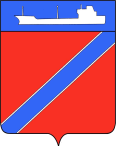 ПОСТАНОВЛЕНИЕАДМИНИСТРАЦИЯ ТУАПСИНСКОГО ГОРОДСКОГО ПОСЕЛЕНИЯТУАПСИНСКОГО РАЙОНА от 21.02.2017                                                                                           № 222 г. ТуапсеОб утверждении административного регламента по предоставлению администрацией Туапсинского городского поселения Туапсинского района муниципальной услуги: «Предоставление социальной выплаты физическим лицам, в том числе молодым семьям, для частичной оплаты жилищного кредита или займа из средств бюджета муниципального образования»В соответствии с Федеральным законом от 6 октября 2003 года № 131-ФЗ «Об общих принципах организации местного самоуправления в Российской Федерации», Федеральным законом от 27 июля 2010 года № 210-ФЗ «Об организации представления государственных и муниципальных услуг», Жилищным кодексом Российской Федерации п о с т а н о в л я ю:1. Утвердить административный регламент по предоставлению администрацией Туапсинского городского поселения Туапсинского района муниципальной услуги: «Предоставление социальной выплаты физическим лицам, в том числе молодым семьям, для частичной оплаты жилищного кредита или займа из средств бюджета муниципального образования» согласно приложению к настоящему постановлению.2. Считать утратившими силу следующие постановления администрации Туапсинского городского поселения Туапсинского района:- от 20 октября 2014 года № 1116 «Об утверждении административного регламента предоставления администрацией Туапсинского городского поселения муниципальной услуги «Предоставление социальной выплаты физическим лицам, в том числе молодым семьям, для частичной оплаты жилищного кредита или займа из средств бюджета Туапсинского городского поселения»;- от 23 мая 2016 года № 740 «О внесении изменений в постановление администрации   Туапсинского   городского поселения   Туапсинского района от 20 октября 2014 года № 1116 «Об утверждении административного  регламента  предоставления муниципальной услуги «Предоставление социальной выплаты физическим  лицам, в том числе   молодым  семьям, для   частичной оплаты жилищного кредита или займа из средств бюджета Туапсинского городского поселения»».3. Отделу экономики администрации Туапсинского городского поселения Туапсинского района (Николенко) разместить настоящее постановление на официальном сайте администрации Туапсинского городского поселения Туапсинского района.4. Сектору по документообороту управления делами администрации Туапсинского городского поселения Туапсинского района (Кот) обнародовать настоящее постановление в установленном порядке.5. Контроль за выполнением настоящего постановления возложить 
на заместителя главы администрации Туапсинского городского поселения Туапсинского района А.А. Аннабаеву.6. Постановление вступает в силу со дня его обнародования и распространяется на правоотношения, возникшие с 1 февраля 2017 года.Глава Туапсинскогогородского поселения                                                                      Туапсинского района                                                                             А.В. ЧеховПРИЛОЖЕНИЕ УТВЕРЖДЕНпостановлением администрации Туапсинского городскогопоселения Туапсинского района     от  21.02.2017 г. № 222АДМИНИСТРАТИВНЫЙ РЕГЛАМЕНТпредоставления администрацией Туапсинского городскогопоселения Туапсинского района муниципальной услуги «Предоставление социальной выплаты физическим лицам, в том числе молодым семьям, для частичной оплаты жилищного кредита или займа из средств бюджета муниципального образования»Раздел I. ОБЩИЕ ПОЛОЖЕНИЯПодраздел 1.1. ПРЕДМЕТ РЕГУЛИРОВАНИЯ АДМИНИСТРАТИВНОГО РЕГЛАМЕНТА            Административный регламент по предоставлению администрацией Туапсинского городского поселения Туапсинского района муниципальной услуги: «Предоставление социальной выплаты физическим лицам, в том числе молодым семьям, для частичной оплаты жилищного кредита или займа из средств бюджета муниципального образования» (далее по тексту – Регламент) определяет стандарты, сроки и последовательность административных процедур (действий) по предоставлению администрацией Туапсинского городского поселения Туапсинского района муниципальной услуги: «Предоставление социальной выплаты физическим лицам, в том числе молодым семьям, для частичной оплаты жилищного кредита или займа из средств бюджета муниципального образования» (далее – муниципальная услуга).Подраздел 1.2. КРУГ ЗАЯВИТЕЛЕЙЗаявителями на получение муниципальной услуги (далее – заявители) является молодая семья, в том числе молодая семья, имеющая одного ребенка и более, где один из супругов не является гражданином Российской Федерации, а также неполная молодая семья, состоящая из одного молодого родителя, являющегося гражданином Российской Федерации, и одного ребенка и более, соответствующая следующим требованиям (далее - молодая семья):1) возраст каждого из супругов либо одного родителя в неполной семье на день принятия органом исполнительной власти субъекта Российской Федерации решения о включении молодой семьи - участницы подпрограммы «Обеспечение жильём молодых семей» федеральной целевой программы «Жилище» на 2015 - 2020 годы (далее - подпрограмма) в список претендентов на получение социальной выплаты в планируемом году не превышает 35 лет;2) молодая семья признана нуждающейся в жилом помещении. Под нуждающимися в жилых помещениях понимаются молодые семьи, поставленные Администрацией на учет в качестве нуждающихся в улучшении жилищных условий до 1 марта 2005  года, а также молодые семьи, признанные Администрацией нуждающимися в жилых помещениях после 1 марта 2005 года по тем же основаниям, которые установлены статьей 51 Жилищного кодекса Российской Федерации для признания граждан нуждающимися в жилых помещениях, предоставляемых по договорам социального найма, вне зависимости от того, поставлены ли они на учет в качестве нуждающихся в жилых помещениях;3) наличие у молодой семьи доходов, позволяющих получить кредит, либо иных денежных средств, достаточных для оплаты расчётной (средней) стоимости жилья в части, превышающей размер предоставляемой социальной выплаты.От имени молодой семьи заявление и документы могут быть поданы одним из ее совершеннолетних членов либо иным уполномоченным лицом при наличии надлежащим образом оформленных полномочий.Подраздел 1.3. ТРЕБОВАНИЯ К ПОРЯДКУ ИНФОРМИРОВАНИЯО ПРЕДОСТАВЛЕНИИМУНИЦИПАЛЬНОЙ УСЛУГИВ предоставлении муниципальной услуги участвуют: администрация Туапсинского городского поселения Туапсинского района (далее по тексту - Администрация), Многофункциональный центр предоставления государственных и муниципальных услуг Краснодарского края (далее по тексту – МФЦ).1.3.1. Информирование о предоставлении муниципальной услуги осуществляется:1.3.1.1. В Администрации:в устной форме при личном обращении;с использованием телефонной связи;в форме электронного документа посредством направления на адрес электронной почты;по письменным обращениям. 1.3.1.2. В МФЦ:при личном обращении;посредством интернет-сайта – http://mfc.krd.ru – «Online-консультант», «Электронный консультант», «Виртуальная приемная».1.3.1.3. Посредством размещения информации на официальном сайте Администрации, адрес официального сайта http://www.adm.tuapse.ru.1.3.1.4. Посредством размещения информации на едином портале государственных и муниципальных услуг и (или) региональном портале государственных и муниципальных услуг Краснодарского края в информационно-телекоммуникационной сети «Интернет» (далее – Портал).1.3.1.5. Посредством размещения информационных стендов в МФЦ и Администрации.1.3.1.6. Посредством Единой справочной службы:8(800)1000-900, горячей линии: (886167) 2-96-86.1.3.2. Консультирование по вопросам предоставления муниципальной услуги осуществляется бесплатно.Специалист, осуществляющий консультирование (посредством телефона или лично) по вопросам предоставления муниципальной услуги, должен корректно и внимательно относиться к заявителям.При консультировании по телефону специалист должен назвать свою фамилию, имя и отчество, должность, а затем в вежливой форме четко и подробно проинформировать обратившегося по интересующим его вопросам.Если специалист не может ответить на вопрос самостоятельно, либо подготовка ответа требует продолжительного времени, он может предложить обратившемуся обратиться письменно, либо назначить другое удобное для заинтересованного лица время для получения информации.Рекомендуемое время для телефонного разговора – не более 10 минут, личного устного информирования – не более 20 минут.Индивидуальное письменное информирование (по электронной почте) осуществляется путем направления электронного письма на адрес электронной почты заявителя и должно содержать четкий ответ на поставленные вопросы.Индивидуальное письменное информирование (по почте) осуществляется путем направления письма на почтовый адрес заявителя и должно содержать четкий ответ на поставленные вопросы.1.3.3. Информационные стенды, размещенные в МФЦ и Администрации, должны содержать:режим работы, адреса Администрации и МФЦ;адрес официального сайта Администрации, адрес электронной почты Администрации;почтовые адреса, телефоны, фамилии руководителей МФЦ и Администрации;порядок получения консультаций о предоставлении муниципальной услуги;порядок и сроки предоставления муниципальной услуги;образцы заявлений о предоставлении муниципальной услуги и образцы заполнения таких заявлений;перечень документов, необходимых для предоставления муниципальной услуги;основания для отказа в приеме документов о предоставлении муниципальной услуги;основания для отказа в предоставлении муниципальной услуги;досудебный (внесудебный) порядок обжалования решений и действий (бездействия) Администрации, а также должностных лиц и муниципальных служащих;иную информацию, необходимую для получения муниципальной услуги.Такая же информация размещается на официальном сайте Администрации и на сайте МФЦ.1.3.4. Информация о местонахождении и графике работы, справочных телефонах Администрации, МФЦ:1.3.4.1. Администрация расположена по адресу:Краснодарский край, г. Туапсе, ул. Победы, д.17, кабинет № 37, электронный адрес: mosk050@tuapse.ru.Справочный телефон Администрации: 8(86167) 2-11-13.График работы Администрации: понедельник – пятница с 08.30 до 17.30, перерыв с 12.30 до 13.30, суббота и воскресенье – выходные.Адрес сайта - http://www.adm.tuapse.ru. Адрес электронной почты mosk050@tuapse.ru.Почтовый адрес для направления заявлений и всех необходимых документов: 352800, Краснодарский край, Туапсинский район, г.Туапсе, ул. Победы, д.17.В случае изменения указанных графиков, а также контактных телефонов и электронных адресов в Регламент вносятся соответствующие изменения, информация об изменении также размещается в установленном порядке на официальном сайте Администрации, на Портале, а также на Едином портале многофункциональных центов предоставления государственных и муниципальных услуг Краснодарского края.1.3.4.2. Информация о местонахождении и графике работы, справочных телефонах, официальном сайте МФЦ размещаются на Едином портале многофункциональных центов предоставления государственных и муниципальных услуг Краснодарского края в информационно-телекоммуникационной сети «Интернет» - http://www.e-mfc.ru.Раздел II. СТАНДАРТ ПРЕДОСТАВЛЕНИЯ МУНИЦИПАЛЬНОЙ УСЛУГИПодраздел 2.1. НАИМЕНОВАНИЕ МУНИЦИПАЛЬНОЙ УСЛУГИНаименование муниципальной услуги – «Предоставление социальной выплаты физическим лицам, в том числе молодым семьям, для частичной оплаты жилищного кредита или займа из средств бюджета муниципального образования».Подраздел 2.2. НАИМЕНОВАНИЕ ОРГАНА, ПРЕДОСТАВЛЯЮЩЕГО МУНИЦИПАЛЬНУЮ УСЛУГУ2.2.1. Предоставление муниципальной услуги осуществляется Администрацией.2.2.2. В предоставлении муниципальной услуги участвуют: Администрация и МФЦ.Администрация предоставляет муниципальную услугу через отдел экономики администрации Туапсинского городского поселения Туапсинского района (далее по тексту – Отдел).2.2.3. В процессе предоставления муниципальной услуги Администрация взаимодействует с:- Управлением Федеральной службы государственной регистрации, кадастра и картографии по Краснодарскому краю;- Территориальным отделом № 14 (по г. Сочи, Туапсинскому району) филиала Федерального государственного бюджетного учреждения «Федеральная кадастровая палата Федеральной службы государственной регистрации, кадастра и картографии» по Краснодарскому краю;- Отделом Управления Федеральной миграционной службы России по Краснодарскому краю в Туапсинском районе;- Филиалом Государственного унитарного предприятия Краснодарского края «Крайтехинвентаризация - Краевое БТИ» по Туапсинскому району;2.2.4. В соответствии с пунктом 3 части 1 статьи 7 Федерального закона от 27.07.2010 года № 210-ФЗ «Об организации предоставления государственных и муниципальных услуг», органам, предоставляющим муниципальные услуги, установлен запрет требовать от заявителя осуществления иных действий, в том числе согласований, необходимых для получения муниципальной услуги и связанных с обращением в иные органы местного самоуправления, государственные органы, организации, за исключением получения услуг, включенных в перечень услуг, которые являются необходимыми и обязательными для предоставления муниципальных услуг, утвержденный решением представительного органа местного самоуправления.Подраздел 2.3. ОПИСАНИЕ РЕЗУЛЬТАТАПРЕДОСТАВЛЕНИЯ МУНИЦИПАЛЬНОЙ УСЛУГИРезультатом предоставления муниципальной услуги являются:принятие решения о признании молодой семьи участницей подпрограммы;принятие решения об отказе в признании молодой семьи участницей подпрограммы;выдача свидетельства о праве на получение социальной выплаты на приобретение жилого помещения или строительство индивидуального жилого дома (далее - свидетельство);отказ в выдаче свидетельства.Подраздел 2.4. СРОК ПРЕДОСТАВЛЕНИЯ МУНИЦИПАЛЬНОЙ УСЛУГИ, В ТОМ ЧИСЛЕ С УЧЕТОМ НЕОБХОДИМОСТИ ОБРАЩЕНИЯ В ОРГАНИЗАЦИИ, УЧАСТВУЮЩИЕ В ПРЕДОСТАВЛЕНИИ МУНИЦИПАЛЬНОЙ УСЛУГИ, СРОК ПРИОСТАНОВЛЕНИЯ ПРЕДОСТАВЛЕНИЯ МУНИЦИПАЛЬНОЙ УСЛУГИ, СРОК ВЫДАЧИ ДОКУМЕНТОВ, ЯВЛЯЮЩИХСЯ РЕЗУЛЬТАТОМ ПРЕДОСТАВЛЕНИЯ МУНИЦИПАЛЬНОЙ УСЛУГИ2.4.1. Срок предоставления муниципальной услуги:в части принятия решения о признании молодой семьи участницей подпрограммы или решения об отказе в признании молодой семьи участницей подпрограммы в течение 15 дней.в части выдачи свидетельства или отказа в выдаче свидетельства в течение 1 месяца со дня получения Администрацией уведомления о лимитах бюджетных ассигнований из бюджета субъекта Российской Федерации, предназначенных для предоставления социальных выплат (далее - лимиты бюджетных ассигнований).2.4.2. Срок приостановления предоставления муниципальной услуги законодательством не предусмотрен.Подраздел 2.5. ПЕРЕЧЕНЬ НОРМАТИВНЫХ ПРАВОВЫХ АКТОВ, 
РЕГУЛИРУЮЩИХ ОТНОШЕНИЯ, ВОЗНИКАЮЩИЕ В СВЯЗИ С 
ПРЕДОСТАВЛЕНИЕМ МУНИЦИПАЛЬНОЙ УСЛУГИПредоставление муниципальной услуги осуществляется в соответствии со следующими нормативными правовыми актами:Конституцией Российской Федерации (опубликована в Собрании законодательства Российской Федерации от 26 января 2009 года № 4, ст. 445, в «Парламентской газете», 23 - 29 января 2009 года № 4, 23);Жилищным кодексом Российской Федерации (опубликован в «Российской газете» от 12 января 2005 года № 1, в «Парламентской газете» 15 января 2005 года № 7-8, в Собрании законодательства Российской Федерации 3 января 2005 года № 1 (часть I) ст. 14);Федеральным законом от 6 октября 2003 года № 131-ФЗ «Об общих принципах организации местного самоуправления в Российской Федерации» (опубликован в «Российской газете», 8 октября 2003 года № 202, «Парламентской газете», 8 октября 2003 года № 186, Собрании законодательства Российской Федерации, 6 октября 2003 года № 40 ст. 3822);Федеральным законом от 29 декабря 2004 года № 189-ФЗ «О введении в действие Жилищного кодекса Российской Федерации» (опубликован в «Российской газете» от 12 января 2005 года № 1, в «Парламентской газете» от 15 января 2005 года № 7-8, в Собрании законодательства Российской Федерации 3 января 2005 года № 1 (часть I) ст. 15);Федеральным законом от 27 июля 2010 года № 210-ФЗ «Об организации предоставления государственных и муниципальных услуг» (опубликован в «Российской газете» 30 июля 2010 года № 168, в Собрании законодательства Российской Федерации 2 августа 2010 года № 31 ст. 4179);        Постановлением Правительства Российской Федерации от 17 декабря 2010 года № 1050 «О федеральной целевой программе «Жилище» на 2015 -2020 годы» (Собрание законодательства Российской Федерации от 31 января 2011 года № 5, ст. 739);Постановлением Правительства РФ от 25 июня 2012 года № 634 «О видах электронной подписи, использование которых допускается при обращении за получением государственных и муниципальных услуг» («Российская газета», № 148, 02.07.2012, «Собрание законодательства РФ», 2 июля 2012, № 27, ст. 3744);Постановлением Правительства Российской Федерации от 20 ноября 2012 года № 1198 «О федеральной государственной информационной системе, обеспечивающей процесс досудебного, (внесудебного) обжалования решений и действий (бездействия), совершенных при предоставлении государственных и муниципальных услуг» («Российская газета», от 23 ноября 2012 года № 271, в Собрании законодательства Российской Федерации от 26 ноября 2012 года № 48 ст. 6706);Постановлением Правительства РФ от 26 марта 2016 года № 236 «О требованиях к предоставлению в электронной форме государственных и муниципальных услуг» ("Официальный интернет-портал правовой информации" (www.pravo.gov.ru) 5 апреля 2016 года, «Российская газета» от 8 апреля 2016 года № 75, Собрание законодательства Российской Федерации от 11 апреля 2016 года № 15 ст. 2084);Законом Краснодарского края от 2 марта 2012 года № 2446-КЗ «Об отдельных вопросах организации предоставления государственных и муниципальных услуг на территории Краснодарского края» («Кубанские новости» от 5 марта 2011 года № 35);Уставом Туапсинского городского поселения Туапсинского района, утвержденным решением Совета Туапсинского городского поселения Туапсинского района от 01 марта 2016 года № 49.4 (опубликован в газете «Мой Туапсе» от 21 апреля 2016 года № 8 (887));Постановлением администрации Туапсинского городского поселения от 18 февраля 2016 года №189 «Об утверждении Правил предоставления молодым семьям социальных выплат из средств местного бюджета на приобретение (строительство) жилья с участием средств федерального и краевого бюджетов и их использования»;Настоящим Регламентом.Подраздел 2.6. ИСЧЕРПЫВАЮЩИЙ ПЕРЕЧЕНЬ ДОКУМЕНТОВ, НЕОБХОДИМЫХ В СООТВЕТСТВИИ С НОРМАТИВНЫМИ ПРАВОВЫМИ АКТАМИ ДЛЯ ПРЕДОСТАВЛЕНИЯ МУНИЦИПАЛЬНОЙ УСЛУГИ И УСЛУГ, КОТОРЫЕ ЯВЛЯЮТСЯ НЕОБХОДИМЫМИ И ОБЯЗАТЕЛЬНЫМИ ДЛЯ ПРЕДОСТАВЛЕНИЯ МУНИЦИПАЛЬНОЙ УСЛУГИ, ПОДЛЕЖАЩИХ ПРЕДСТАВЛЕНИЮ ЗАЯВИТЕЛЕМ, СПОСОБЫ ИХ ПОЛУЧЕНИЯ ЗАЯВИТЕЛЕМ, В ТОМ ЧИСЛЕ В ЭЛЕКТРОННОЙ ФОРМЕ, ПОРЯДОК ИХ ПРЕДСТАВЛЕНИЯ2.6.1. Для получения муниципальной услуги заявителем представляются следующие документы:2.6.1.1. Для участия в подпрограмме в целях использования социальной выплаты для:оплаты цены договора купли-продажи жилого помещения (за исключением средств, когда оплата цены договора купли-продажи предусматривается в составе цены договора с уполномоченной организацией на приобретение жилого помещения эконом-класса на первичном рынке жилья) (далее - договор на жилое помещение);оплаты цены договора строительного подряда на строительство индивидуального жилого дома;осуществления последнего платежа в счёт уплаты паевого взноса в полном размере, в случае если молодая семья или один из супругов в молодой семье является членом жилищного, жилищно-строительного, жилищного накопительного кооператива (далее - кооператив), после уплаты, которого жилое помещение переходит в собственность этой молодой семьи;уплаты первоначального взноса при получении жилищного кредита, в том числе ипотечного, или жилищного займа на приобретение жилого помещения или строительство индивидуального жилого дома;оплаты договора с уполномоченной организацией на приобретение в интересах молодой семьи жилого помещения эконом-класса на первичном рынке жилья, в том числе на оплату цены договора купли-продажи жилого помещения (в случаях, когда это предусмотрено договором) и (или) оплату услуг указанной организации;погашения основной суммы долга и уплаты процентов по жилищным кредитам, в том числе ипотечным, или жилищным займам на приобретение жилого помещения или строительство жилого дома, за исключением иных процентов, штрафов, комиссий и пеней за просрочку исполнения обязательств по этим кредитам или займам, заявитель представляет следующие документы:заявление по форме согласно приложению № 1 к Регламенту;копии документов, удостоверяющих личность каждого члена семьи;документы, подтверждающие признание молодой семьи как семьи, имеющей доходы, позволяющие получить кредит, либо иные денежные средства для оплаты расчетной (средней) стоимости жилья в части, превышающей размер предоставляемой социальной выплаты, которыми являются:выписка из банковского лицевого счета одного из супругов о размере денежных средств, содержащихся на данном счете;оригинал и копия сберегательной книжки;справка (уведомление, извещение или иной документ) из банка (от заимодавца, уставом которого определено предоставление кредитов (займов) о максимальной сумме кредита (займа) по форме, установленной кредитором (заимодавцем);оригинал и копия государственного сертификата на материнский капитал; оригинал и копия акта оценки объекта незавершенного строительства индивидуального жилого дома (в случае, если строительство уже ведется).В зависимости от возможности покрытия расчетной (средней) стоимости жилья в части, превышающей размер предоставляемой социальной выплаты, за счет собственных и (или) заемных средств заявитель представляет один или несколько документов, перечисленных в настоящем пункте.2.6.1.2. Для участия в подпрограмме в целях использования социальной выплаты для погашения основной суммы долга и уплаты процентов по жилищным кредитам, в том числе ипотечным, или жилищным займам на приобретение жилого помещения или строительство индивидуального жилого дома, за исключением иных процентов, штрафов, комиссий и пеней за просрочку исполнения обязательств по этим кредитам или займам заявитель представляет следующие документы:1)заявление по форме согласно приложению № 1 к Регламенту;2) копии документов, удостоверяющих личность каждого члена семьи;3) копия кредитного договора (договор займа);4) справка кредитора (заимодавца) о сумме остатка основного долга и сумме задолженности по выплате процентов за пользование ипотечным жилищным кредитом (займом).2.6.2. Для получения свидетельства молодая семья - претендент на получение социальной выплаты в соответствующем году в течение одного месяца после получения уведомления о необходимости представления документов для получения свидетельства направляет в Администрацию или МФЦ заявление о выдаче свидетельства (в произвольной форме) и следующие документы:в случае использования социальных выплат в соответствии с подпунктом 2.6.1.1 подраздела 2.6 Регламента - документы, предусмотренные подпунктами 2 – 5 подпункта 2.6.1.1 подраздела 2.6 Регламента;в случае использования социальных выплат в соответствии с подпунктом 2.6.1.2 подраздела 2.6 Регламента - документы, предусмотренные подпунктами 2 - 7 подпункта 2.6.1.2 подраздела 2.6 Регламента.В заявлении молодая семья дает письменное согласие на получение социальной выплаты в порядке и на условиях, которые указаны в уведомлении о необходимости представления документов для получения свидетельства.2.6.3. Требования, предъявляемые к документам:Копии документов, указанных в подпунктах 2.6.1.1 и 2.6.1.2 подраздела 2.6 Регламента, предоставляются с предъявлением подлинника.Подраздел 2.7. ИСЧЕРПЫВАЮЩИЙ ПЕРЕЧЕНЬ ДОКУМЕНТОВ, НЕОБХОДИМЫХ В СООТВЕТСТВИИС НОРМАТИВНЫМИ ПРАВОВЫМИ АКТАМИ ДЛЯ ПРЕДОСТАВЛЕНИЯ МУНИЦИПАЛЬНОЙ УСЛУГИ, КОТОРЫЕ НАХОДЯТСЯ В РАСПОРЯЖЕНИИ ГОСУДАРСТВЕННЫХ ОРГАНОВ, ОРГАНОВ МЕСТНОГО САМОУПРАВЛЕНИЯ МУНИЦИПАЛЬНЫХ ОБРАЗОВАНИЙ КРАСНОДАРСКОГО КРАЯ И ИНЫХ ОРГАНОВ, УЧАСТВУЮЩИХ В ПРЕДОСТАВЛЕНИИ ГОСУДАРСТВЕННЫХ ИЛИ МУНИЦИПАЛЬНЫХ УСЛУГ, И КОТОРЫЕ ЗАЯВИТЕЛЬ ВПРАВЕ ПРЕДСТАВИТЬ, А ТАКЖЕ СПОСОБЫ ИХ ПОЛУЧЕНИЯ ЗАЯВИТЕЛЯМИ, В ТОМ ЧИСЛЕ В ЭЛЕКТРОННОЙ ФОРМЕ, ПОРЯДОК ИХ ПРЕДСТАВЛЕНИЯ2.7.1. Перечень документов, необходимых в соответствии с нормативными правовыми актами для предоставления муниципальной услуги, которые находятся в распоряжении государственных органов, органов местного самоуправления и иных органов, участвующих в предоставлении муниципальной услуги:2.7.1.1. Для участия в подпрограмме в целях использования социальной выплаты: документ, подтверждающий признание молодой семьи, нуждающейся в жилых помещениях.2.7.1.2. Для участия в подпрограмме в целях использования социальной выплаты для погашения основной суммы долга и уплаты процентов по жилищным кредитам, в том числе ипотечным, или жилищным займам на приобретение жилого помещения или строительство индивидуального жилого дома, за исключением иных процентов, штрафов, комиссий и пеней за просрочку исполнения обязательств по этим кредитам или займам:1) документ, подтверждающий, что молодая семья была признана нуждающейся в жилом помещении в соответствии с абзацем четвертым подраздела 1.2 Регламента на момент заключения кредитного договора (договора займа), указанного в подпункте 5 настоящего пункта;2) копия свидетельства о государственной регистрации права собственности на жилое помещение, приобретенное (построенное) с использованием средств ипотечного жилищного кредита (займа) (при незавершенном строительстве индивидуального жилого дома представляются документы на строительство).2.7.2. При наличии технической возможности направление запросов об истребовании документов и сведений, указанных в подпункте 2.7.1 подраздела 2.7 Регламента и их получение осуществляются в электронной форме.2.7.3. Заявитель вправе представить документы и сведения, указанные в настоящем пункте Регламента, по собственной инициативе.Подраздел 2.8. УКАЗАНИЕ НА ЗАПРЕТ ТРЕБОВАТЬ ОТ ЗАЯВИТЕЛЯ2.8. От заявителя запрещено требовать представления документов и информации или осуществления действий, которые не предусмотрены нормативными правовыми актами, регулирующими отношения, возникшие в связи с предоставлением муниципальной услуги. Запрещено требовать представления документов и информации, которые в соответствии с нормативными правовыми актами Российской Федерации, нормативными правовыми актами Краснодарского края и муниципальными актами находятся в распоряжении государственных органов, органов местного самоуправления и (или) подведомственных государственным органам и органам местного самоуправления организаций, участвующих в предоставлении государственных или муниципальных услуг.Подраздел 2.9. ИСЧЕРПЫВАЮЩИЙ ПЕРЕЧЕНЬ ОСНОВАНИЙ ДЛЯ ОТКАЗА В ПРИЕМЕ ДОКУМЕНТОВ, НЕОБХОДИМЫХ ДЛЯ ПРЕДОСТАВЛЕНИЯ МУНИЦИПАЛЬНОЙ УСЛУГИ2.9.1. Основанием для отказа в приеме документов, необходимых для предоставления муниципальной услуги, является:предоставление не в полном объеме документов, указанных в п. 2.6.1. Регламента;представление заявителем документов, имеющих повреждения и наличие исправлений, не позволяющих однозначно истолковать их содержание; не содержащих обратного адреса, подписи, печати (при наличии);несоблюдение установленных законом условий признания действительности электронной подписи. 2.9.2. О наличии основания для отказа в приеме документов заявителя информирует специалист Администрации либо МФЦ, ответственный за прием документов, объясняет заявителю содержание выявленных недостатков в представленных документах и предлагает принять меры по их устранению.Уведомление об отказе в приеме документов, необходимых для предоставления муниципальной услуги, по требованию заявителя подписывается специалистом МФЦ, должностным лицом Администрации и выдается заявителю с указанием причин отказа не позднее одного рабочего дня со дня обращения заявителя за получением муниципальной услуги.Не может быть отказано заявителю в приеме дополнительных документов при наличии намерения их сдать.2.9.3. Не допускается отказ в приеме заявления и иных приеме документов, необходимых для предоставления муниципальной услуги, в случае, если заявление и документы, необходимые для предоставления муниципальной услуги, поданы в соответствии с информацией о сроках и порядке предоставления муниципальной услуги, опубликованной на Портале.2.9.4. Отказ в приеме документов, необходимых для предоставления муниципальной услуги, не препятствует повторному обращению после устранения причины, послужившей основанием для отказа.Подраздел 2.10. ИСЧЕРПЫВАЮЩИЙ ПЕРЕЧЕНЬ ОСНОВАНИЙ ДЛЯ ПРИОСТАНОВЛЕНИЯ ИЛИ ОТКАЗА В ПРЕДОСТАВЛЕНИИМУНИЦИПАЛЬНОЙ УСЛУГИ2.10.1. Оснований для приостановления предоставления муниципальной услуги законодательством Российской Федерации не предусмотрено.2.10.2. Основаниями для отказа в признании молодой семьи участницей подпрограммы являются:отсутствие у заявителя права на получение муниципальной услуги, в том числе невозможность оказания муниципальной услуги в силу обстоятельств, ранее неизвестных при приеме документов, но ставших известными в процессе предоставления муниципальной услуги;представление заявления о предоставлении муниципальной услуги с нарушением установленных требований, а также представление документов, содержащих недостоверные сведения;обращение заявителя об оказании муниципальной услуги, предоставление которой не осуществляется органом, указанным в подпункте 1.3.1                           подраздела 1.3 Регламента;обращение (в письменном виде) заявителя с просьбой о прекращении муниципальной услуги;отсутствие одного или нескольких документов, необходимых для получения муниципальной услуги, наличие которых предусмотрено законодательством, муниципальными правовыми актами, за исключением случая, когда отсутствуют документы, подтверждающие факт конфискации имущества;ранее реализованное право на улучшение жилищных условий с использованием социальной выплаты или иной формы государственной поддержки за счет средств бюджетов всех уровней;несоответствие документов, в том числе представленным посредством использования Портала требованиям, установленным подпунктом 2.6.1                           подраздела 2.6 Регламента, необходимых в соответствии с нормативными правовыми актами для предоставления муниципальной услуги.2.10.3. Основаниями для отказа в выдаче свидетельства являются:отсутствие у заявителя права на получение муниципальной услуги, в том числе невозможность оказания муниципальной услуги в силу обстоятельств, ранее неизвестных при приеме документов, но ставших известными в процессе предоставления муниципальной услуги;представление заявления о предоставлении муниципальной услуги с нарушением установленных требований, а также представление документов, содержащих недостоверные сведения;обращение заявителя об оказании муниципальной услуги, предоставление которой не осуществляется органом, указанным в подпункте 1.3.1                           подраздела 1.3 Регламента;обращение (в письменном виде) заявителя с просьбой о прекращении муниципальной услуги;отсутствие одного или нескольких документов, необходимых для получения муниципальной услуги, наличие которых предусмотрено законодательством, муниципальными правовыми актами, за исключением случая, когда отсутствуют документы, подтверждающие факт конфискации имущества;несоответствие жилого помещения, приобретенного (построенного) с помощью заемных средств, следующим требованиям:жилое помещение может приобретаться у любых физических и (или) юридических лиц как на первичном, так и на вторичном рынке жилья. Созданный объект индивидуального жилищного строительства должен отвечать установленным санитарным и техническим требованиям и быть благоустроенным применительно к условиям населенного пункта, выбранного для постоянного проживания, в котором приобретается (строится) жилое помещение;приобретаемое жилое помещение (создаваемый объект индивидуального жилищного строительства) должно находиться на территории субъекта Российской Федерации, орган исполнительной власти которого включил молодую семью - участницу подпрограммы в список претендентов на получение социальной выплаты;общая площадь приобретаемого жилого помещения (создаваемого объекта индивидуального жилищного строительства) в расчете на каждого члена молодой семьи, учтенного при расчете размера социальной выплаты, не может быть меньше учетной нормы общей площади жилого помещения, установленной органами местного самоуправления в целях принятия граждан на учет в качестве нуждающихся в жилых помещениях в месте приобретения (строительства) жилья;нарушение установленного подпунктом 2.6.2 подраздела 2.6 Регламента срока представления необходимых документов для получения свидетельства;несоответствие документов, в том числе представленным посредством использования Портала требованиям, установленным подпунктом 2.6.1.2                           подраздела 2.6 Регламента, необходимых в соответствии с нормативными правовыми актами для предоставления муниципальной услуги.2.10.4. Не допускается отказ в предоставлении муниципальной услуги, в случае, если заявление и документы, необходимые для предоставления муниципальной услуги, поданы в соответствии с информацией о сроках и порядке предоставления муниципальной услуги, опубликованной на Портале.2.10.5. Отказ в предоставлении муниципальной услуги не препятствует повторному обращению после устранения причины, послужившей основанием для отказа.Подраздел 2.11. ПЕРЕЧЕНЬ УСЛУГ, КОТОРЫЕ ЯВЛЯЮТСЯ НЕОБХОДИМЫМИ ИОБЯЗАТЕЛЬНЫМИ ДЛЯ ПРЕДОСТАВЛЕНИЯ МУНИЦИПАЛЬНОЙ УСЛУГИ, В ТОМ ЧИСЛЕ СВЕДЕНИЯ О ДОКУМЕНТЕ (ДОКУМЕНТАХ), ВЫДАВАЕМОМ (ВЫДАВАЕМЫХ) ОРГАНИЗАЦИЯМИ, УЧАСТВУЮЩИМИ В ПРЕДОСТАВЛЕНИИ МУНИЦИПАЛЬНОЙ УСЛУГИДругих услуг, которые являются необходимыми и обязательными для предоставления муниципальной услуги, законодательством Российской Федерации не предусмотрено.Подраздел 2.12. ПОРЯДОК, РАЗМЕР И ОСНОВАНИЯ ВЗИМАНИЯ ГОСУДАРСТВЕННОЙ ПОШЛИНЫ ИЛИ ИНОЙ ПЛАТЫ, ВЗИМАЕМОЙ ЗА ПРЕДОСТАВЛЕНИЕ МУНИЦИПАЛЬНОЙ УСЛУГИГосударственная пошлина или иная плата за предоставление муниципальной услуги не взимается. Предоставление муниципальной услуги осуществляется бесплатно.Подраздел 2.13. ПОРЯДОК, РАЗМЕР И ОСНОВАНИЯ ВЗИМАНИЯ ПЛАТЫ ЗА ПРЕДОСТАВЛЕНИЕ УСЛУГ, КОТОРЫЕ ЯВЛЯЮТСЯ НЕОБХОДИМЫМИ И ОБЯЗАТЕЛЬНЫМИ ДЛЯ ПРЕДОСТАВЛЕНИЯ МУНИЦИПАЛЬНОЙ УСЛУГИ, ВКЛЮЧАЯ ИНФОРМАЦИЮ О МЕТОДИКЕ РАСЧЕТА РАЗМЕРА ТАКОЙ ПЛАТЫВзимание платы за предоставление услуг, которые являются необходимыми и обязательными для предоставления муниципальной услуги не предусмотрено.Подраздел 2.14. МАКСИМАЛЬНЫЙ СРОК ОЖИДАНИЯ В ОЧЕРЕДИ ПРИ ПОДАЧЕ ЗАПРОСА О ПРЕДОСТАВЛЕНИИ МУНИЦИПАЛЬНОЙ УСЛУГИ, УСЛУГИ, ПРЕДОСТАВЛЯЕМОЙ ОРГАНИЗАЦИЕЙ, УЧАСТВУЮЩЕЙ В ПРЕДОСТАВЛЕНИИ МУНИЦИПАЛЬНОЙ УСЛУГИ, И ПРИ ПОЛУЧЕНИИ РЕЗУЛЬТАТА ПРЕДОСТАВЛЕНИЯ ТАКИХ УСЛУГСрок ожидания в очереди при подаче заявления о предоставлении муниципальной услуги и документов, указанных в подразделе 2.6 раздела II Регламента, а также при получении результата предоставления муниципальной услуги на личном приеме не должен превышать 15 минут.Подраздел 2.15. СРОК И ПОРЯДОК РЕГИСТРАЦИИ ЗАПРОСА ЗАЯВИТЕЛЯ О ПРЕДОСТАВЛЕНИИ МУНИЦИПАЛЬНОЙ УСЛУГИ И УСЛУГИ, ПРЕДОСТАВЛЯЕМОЙ ОРГАНИЗАЦИЕЙ, УЧАСТВУЮЩЕЙ В ПРЕДОСТАВЛЕНИИ МУНИЦИПАЛЬНОЙ УСЛУГИ, В ТОМ ЧИСЛЕ В ЭЛЕКТРОННОЙ ФОРМЕРегистрация заявления о предоставлении муниципальной услуги и (или) документов (содержащихся в них сведений), необходимых для предоставления муниципальной услуги, осуществляется в день их поступления.Регистрация заявления о предоставлении муниципальной услуги с документами, указанными в подразделе 2.6 раздела II Регламента, поступившими в выходной (нерабочий или праздничный) день, осуществляется в первый за ним рабочий день.Срок регистрации заявления о предоставлении муниципальной услуги и документов (содержащихся в них сведений), представленных заявителем, не может превышать двадцати минут. Подраздел 2.16. ТРЕБОВАНИЯ К ПОМЕЩЕНИЯМ, В КОТОРЫХ ПРЕДОСТАВЛЯЮТСЯ МУНИЦИПАЛЬНАЯ УСЛУГА, УСЛУГА,ПРЕДОСТАВЛЯЕМАЯ ОРГАНИЗАЦИЕЙ, УЧАСТВУЮЩЕЙ В ПРЕДОСТАВЛЕНИИ МУНИЦИПАЛЬНОЙ УСЛУГИ, К МЕСТУ ОЖИДАНИЯ И ПРИЕМА ЗАЯВИТЕЛЕЙ, РАЗМЕЩЕНИЮ И ОФОРМЛЕНИЮ ВИЗУАЛЬНОЙ, ТЕКСТОВОЙ И МУЛЬТИМЕДИЙНОЙ ИНФОРМАЦИИ О ПОРЯДКЕ ПРЕДОСТАВЛЕНИЯ ТАКИХ УСЛУГ, В ТОМ ЧИСЛЕ К ОБЕСПЕЧЕНИЮ ДОСТУПНОСТИ ДЛЯ ИНВАЛИДОВ УКАЗАННЫХ ОБЪЕКТОВ В СООТВЕТСТВИИ С ЗАКОНОДАТЕЛЬСТВОМ РОССИЙСКОЙ ФЕДЕРАЦИИ О СОЦИАЛЬНОЙ ЗАЩИТЕ ИНВАЛИДОВ2.16.1. Информация о графике (режиме) работы Администрации размещается при входе в здание, в котором оно осуществляет свою деятельность, на видном месте.Здание, в котором предоставляется муниципальная услуга, должно быть оборудовано отдельным входом для свободного доступа заявителей в помещение.Вход в здание должен быть оборудован информационной табличкой (вывеской), содержащей информацию об Администрации, а также оборудован удобной лестницей с поручнями, пандусами для беспрепятственного передвижения граждан.Места предоставления муниципальной услуги оборудуются с учетом требований доступности для инвалидов в соответствии с действующим законодательством Российской Федерации о социальной защите инвалидов, в том числе обеспечиваются:условия для беспрепятственного доступа к объекту, на котором организовано предоставление услуг, к местам отдыха и предоставляемым услугам;возможность самостоятельного передвижения по территории объекта, на котором организовано предоставление услуг, входа в такой объект и выхода из него, посадки в транспортное средство и высадки из него, в том числе с использованием кресла-коляски;сопровождение инвалидов, имеющих стойкие расстройства функции зрения и самостоятельного передвижения, и оказание им помощи на объекте, на котором организовано предоставление услуг;надлежащее размещение оборудования и носителей информации, необходимых для обеспечения беспрепятственного доступа инвалидов к объекту и предоставляемым услугам с учетом ограничений их жизнедеятельности;дублирование необходимой для инвалидов звуковой и зрительной информации, а также надписей, знаков и иной текстовой и графической информации знаками, выполненными рельефно-точечным шрифтом Брайля, допуск сурдопереводчика и тифлосурдопереводчика;допуск на объект, на котором организовано предоставление услуг, собаки-проводника при наличии документа, подтверждающего ее специальное обучение и выдаваемого в порядке, установленном законодательством Российской Федерации;оказание работниками органа (учреждения), предоставляющего услуги населению, помощи инвалидам в преодолении барьеров, мешающих получению ими услуг наравне с другими органами.Помещения, в которых предоставляется муниципальная услуга, должны соответствовать санитарно-гигиеническим правилам и нормативам, правилам пожарной безопасности, безопасности труда. Помещения оборудуются системами кондиционирования (охлаждения и нагревания) и вентилирования воздуха, средствами оповещения о возникновении чрезвычайной ситуации. На видном месте располагаются схемы размещения средств пожаротушения и путей эвакуации людей. Предусматривается оборудование доступного места общественного пользования (туалет).Помещения МФЦ для работы с заявителями оборудуются электронной системой управления очередью, которая представляет собой комплекс программно-аппаратных средств, позволяющих оптимизировать управление очередями заявителей. Порядок использования электронной системы управления предусмотрен договором от 09 апреля 2014 года №6 о взаимодействии между уполномоченным многофункциональным центром в Краснодарском крае и иным многофункциональным центром предоставления государственных и муниципальных услуг, находящимся на территории Краснодарского края.2.16.2. Прием документов в Администрации осуществляется в специально оборудованных помещениях или отведенных для этого кабинетах.2.16.3. Помещения, предназначенные для приема заявителей, оборудуются информационными стендами, содержащими сведения, указанные в подпункте 1.3.3 Подраздела 1.3 Регламента.Информационные стенды размещаются на видном, доступном месте.Оформление информационных листов осуществляется удобным для чтения шрифтом – Times New Roman, формат листа A-4; текст – прописные буквы, размером шрифта № 16 – обычный, наименование – заглавные буквы, размером шрифта № 16 – жирный, поля – 1 см вкруговую. Тексты материалов должны быть напечатаны без исправлений, наиболее важная информация выделяется жирным шрифтом. При оформлении информационных материалов в виде образцов заявлений на получение муниципальной услуги, образцов заявлений, перечней документов требования к размеру шрифта и формату листа могут быть снижены.2.16.4. Помещения для приема заявителей должны соответствовать комфортным для граждан условиям и оптимальным условиям работы специалистов Администрации и должны обеспечивать:комфортное расположение заявителя и должностного лица Администрации;возможность и удобство оформления заявителем письменного обращения;телефонную связь;возможность копирования документов;доступ к нормативным правовым актам, регулирующим предоставление муниципальной услуги;наличие письменных принадлежностей и бумаги формата A4.2.16.5. Для ожидания заявителями приема, заполнения необходимых для получения муниципальной услуги документов отводятся места, оборудованные стульями, столами (стойками) для возможности оформления документов, обеспечиваются ручками, бланками документов. Количество мест ожидания определяется исходя из фактической нагрузки и возможности их размещения в помещении.2.16.6. Прием заявителей при предоставлении муниципальной услуги осуществляется согласно графику (режиму) работы Администрации: ежедневно (с понедельника по пятницу), кроме выходных и праздничных дней, в течение рабочего времени.2.16.7. Рабочее место специалиста Администрации, ответственного за предоставление муниципальной услуги, должно быть оборудовано персональным компьютером с доступом к информационным ресурсам Администрации.Кабинеты приема получателей муниципальных услуг должны быть оснащены информационными табличками (вывесками) с указанием номера кабинета.Специалисты МФЦ, осуществляющие прием получателей муниципальных услуг, обеспечиваются личными нагрудными идентификационными карточками (бэйджами) и (или) настольными табличками.Подраздел 2.17. ПОКАЗАТЕЛИ ДОСТУПНОСТИИ КАЧЕСТВА МУНИЦИПАЛЬНОЙ УСЛУГИ, В ТОМ ЧИСЛЕ КОЛИЧЕСТВО ВЗАИМОДЕЙСТВИЙ ЗАЯВИТЕЛЯ С ДОЛЖНОСТНЫМИ ЛИЦАМИ ПРИ ПРЕДОСТАВЛЕНИИ МУНИЦИПАЛЬНОЙ УСЛУГИ И ИХ ПРОДОЛЖИТЕЛЬНОСТЬ, ВОЗМОЖНОСТЬ ПОЛУЧЕНИЯ МУНИЦИПАЛЬНОЙ УСЛУГИ В МНОГОФУНКЦИОНАЛЬНОМ ЦЕНТРЕ ПРЕДОСТАВЛЕНИЯ ГОСУДАРСТВЕННЫХ И МУНИЦИПАЛЬНЫХ УСЛУГ, ВОЗМОЖНОСТЬ ПОЛУЧЕНИЯ ИНФОРМАЦИИ О ХОДЕ ПРЕДОСТАВЛЕНИЯ МУНИЦИПАЛЬНОЙ УСЛУГИ, В ТОМ ЧИСЛЕ С ИСПОЛЬЗОВАНИЕМ ИНФОРМАЦИОННО-КОММУНИКАЦИОННЫХ ТЕХНОЛОГИЙОсновными показателями доступности и качества муниципальной услуги являются:количество взаимодействий заявителя с должностными лицами при предоставлении муниципальной услуги и их продолжительность. В процессе предоставления муниципальной услуги заявитель вправе обращаться в Администрацию по мере необходимости, в том числе за получением информации о ходе предоставления муниципальной услуги;возможность подачи запроса заявителя о предоставлении муниципальной услуги и выдачи заявителям документов по результатам предоставления муниципальной услуги в МФЦ;возможность получения информации о ходе предоставления муниципальной услуги, в том числе с использованием Портала;установление должностных лиц, ответственных за предоставление муниципальной услуги;установление и соблюдение требований к помещениям, в которых предоставляется услуга;установление и соблюдение срока предоставления муниципальной услуги, в том числе срока ожидания в очереди при подаче заявления и при получении результата предоставления муниципальной услуги;количество заявлений, принятых с использованием информационно-телекоммуникационной сети общего пользования, в том числе посредством Портала.Подраздел 2.18. ИНЫЕ ТРЕБОВАНИЯ, В ТОМ ЧИСЛЕ УЧИТЫВАЮЩИЕ ОСОБЕННОСТИ ПРЕДОСТАВЛЕНИЯ МУНИЦИПАЛЬНОЙ УСЛУГИ В МНОГОФУНКЦИОНАЛЬНЫХ ЦЕНТРАХ ПРЕДОСТАВЛЕНИЯ ГОСУДАРСТВЕННЫХ ИМУНИЦИПАЛЬНЫХ УСЛУГ И ОСОБЕННОСТИ ПРЕДОСТАВЛЕНИЯ МУНИЦИПАЛЬНОЙ УСЛУГИ В ЭЛЕКТРОННОЙ ФОРМЕ2.18.1. Для получения муниципальной услуги заявителям предоставляется возможность представить заявление о предоставлении муниципальной услуги и документы (содержащиеся в них сведения), необходимые для предоставления муниципальной услуги, в том числе в форме электронного документа:в Администрацию;через МФЦ в Администрацию;посредством использования информационно-телекоммуникационных технологий, включая использование Портала, с применением электронной подписи, вид которой должен соответствовать требованиям постановления Правительства РФ от 25 июня 2012 № 634 «О видах электронной подписи, использование которых допускается при обращении за получением государственных и муниципальных услуг» (далее – электронная подпись).Заявления и документы, необходимые для предоставления муниципальной услуги, предоставляемые в форме электронных документов, подписываются в соответствии с требованиями статей 21.1 и 21.2 Федерального закона от 27 июля 2010 года № 210-ФЗ «Об организации предоставления государственных и муниципальных услуг» и Федерального закона от 6 апреля 2011 года № 63-ФЗ «Об электронной подписи».В случае направления заявлений и документов в электронной форме с использованием Портала, заявление и документы должны быть подписаны усиленной квалифицированной электронной подписью.  2.18.2. Заявителям обеспечивается возможность получения информации о предоставляемой муниципальной услуге на Портале.Для получения доступа к возможностям Портала необходимо выбрать субъект Российской Федерации, и после открытия списка территориальных федеральных органов исполнительной власти в этом субъекте Российской Федерации, органов исполнительной власти субъекта Российской Федерации и органов местного самоуправления выбрать администрацию Туапсинского городского поселения Туапсинского района Краснодарского края с перечнем оказываемых муниципальных услуг и информацией по каждой услуге. В карточке каждой услуги содержится описание услуги, подробная информация о порядке и способах обращения за услугой, перечень документов, необходимых для получения услуги, информация о сроках ее исполнения, а также бланки заявлений и форм, которые необходимо заполнить для обращения за услугой. Подача заявителем запроса и иных документов, необходимых для предоставления муниципальной услуги, и прием таких запросов и документов осуществляется в следующем порядке:подача запроса на предоставление муниципальной услуги в электронном виде заявителем осуществляется через личный кабинет на Портале;для оформления документов посредством сети «Интернет» заявителю необходимо пройти процедуру авторизации на Портале;для авторизации заявителю необходимо ввести страховой номер индивидуального лицевого счета застрахованного лица, выданный Пенсионным фондом Российской Федерации (государственным учреждением) по Краснодарскому краю (СНИЛС), и пароль, полученный после регистрации на Портале; заявитель, выбрав муниципальную услугу, готовит пакет документов (копии в электронном виде), необходимых для ее предоставления, и направляет их вместе с заявлением через личный кабинет заявителя на Портале;заявление вместе с электронными копиями документов попадает в информационную систему Администрации, оказывающей выбранную заявителем услугу, которая обеспечивает прием запросов, обращений, заявлений и иных документов (сведений), поступивших с Портала и (или) через систему межведомственного электронного взаимодействия. 2.18.3. Для заявителей обеспечивается возможность осуществлять с использованием Портала получение сведений о ходе выполнения запроса о предоставлении муниципальной услуги.Сведения о ходе и результате выполнения запроса о предоставлении муниципальной услуги в электронном виде заявителю представляются в виде уведомления в личном кабинете заявителя на Портале.2.18.4. При направлении заявления и документов (содержащихся в них сведений) в форме электронных документов в порядке, предусмотренном подпунктом 2.18.1 подраздела 2.18 Регламента, обеспечивается возможность направления заявителю сообщения в электронном виде, подтверждающего их прием и регистрацию.2.18.5. При обращении в МФЦ муниципальная услуга предоставляется с учетом принципа экстерриториальности, в соответствии с которым заявитель вправе выбрать для обращения за получением услуги МФЦ, расположенный на территории Краснодарского края, независимо от места его регистрации на территории Краснодарского края, места расположения на территории Краснодарского края объектов недвижимости.Условием предоставления муниципальной услуги по экстерриториальному принципу является регистрация заявителя в федеральной государственной информационной системе «Единая система идентификации и аутентификации в инфраструктуре, обеспечивающей информационно-технологическое взаимодействие информационных систем, используемых для предоставления государственных и муниципальных услуг в электронном виде».Раздел III. СОСТАВ, ПОСЛЕДОВАТЕЛЬНОСТЬ И СРОКИ 
ВЫПОЛНЕНИЯ АДМИНИСТРАТИВНЫХ ПРОЦЕДУР, ТРЕБОВАНИЯ 
К ПОРЯДКУ ИХ ВЫПОЛНЕНИЯ, В ТОМ ЧИСЛЕ  ОСОБЕННОСТИ ВЫПОЛНЕНИЯ  АДМИНИСТРАТИВНЫХ  ПРОЦЕДУР В ЭЛЕКТРОННОЙ ФОРМЕ, А ТАКЖЕ ОСОБЕННОСТИ ВЫПОЛНЕНИЯ АДМИНИСТРАТИВНЫХ ПРОЦЕДУР В МНОГОФУНКЦИОНАЛЬНЫХ ЦЕНТРАХ ПРЕДОСТАВЛЕНИЯ ГОСУДАРСТВЕННЫХ И МУНИЦИПАЛЬНЫХ УСЛУГПодраздел 3.1. СОСТАВ И ПОСЛЕДОВАТЕЛЬНОСТЬ 
АДМИНИСТРАТИВНЫХ ПРОЦЕДУРПредоставление муниципальной услуги включает в себя следующие административные процедуры:прием заявления и прилагаемых к нему документов, в Администрации или МФЦ, регистрация заявления и выдача заявителю расписки в получении заявления и документов;передача курьером пакета документов из МФЦ в Администрацию;проведение рассмотрения заявления и документов Администрацией;формирование и направление запросов в органы (организации), участвующие в предоставлении муниципальной услуги;подготовка решения о предоставлении (об отказе в предоставлении) муниципальной услуги; передача Администрацией результата предоставления муниципальной услуги в МФЦ;выдача (направление) заявителю результата предоставления муниципальной услуги.Последовательность административных процедур при предоставлении муниципальной услуги отражена в блок-схеме (приложение № 2 к Регламенту).Заявитель вправе отозвать свое заявление на любой стадии рассмотрения, согласования или подготовки документа Администрацией, обратившись с соответствующим заявлением в Администрацию либо МФЦ.Подраздел 3.2. ПОСЛЕДОВАТЕЛЬНОСТЬ ВЫПОЛНЕНИЯ АДМИНИСТРАТИВНЫХ ПРОЦЕДУР3.2.1. Прием заявления и прилагаемых к нему документов, регистрация заявления и выдача заявителю расписки в получении заявления и документов.Основанием для начала административной процедуры является обращение гражданина в Администрацию, через МФЦ в Администрацию, посредством использования информационно-телекоммуникационных технологий, включая использование Портала, с заявлением и документами, указанными в подразделе 2.6 раздела II Регламента. 3.2.1.1. Порядок приема документов в МФЦ:при приеме заявления и прилагаемых к нему документов специалист МФЦ:устанавливает личность заявителя, в том числе проверяет документ, удостоверяющий личность, проверяет полномочия заявителя, в том числе полномочия представителя действовать от его имени;проверяет наличие всех необходимых документов исходя из соответствующего перечня документов, необходимых для предоставления муниципальной услуги;проверяет соответствие представленных документов установленным требованиям, удостоверяясь, что:документы в установленных законодательством случаях нотариально удостоверены, скреплены печатями (при наличии печати), имеют надлежащие подписи сторон или определенных законодательством должностных лиц;тексты документов написаны разборчиво;фамилии, имена и отчества физических лиц, адреса их мест жительства написаны полностью;в документах нет подчисток, приписок, зачеркнутых слов и иных не оговоренных в них исправлений;документы не исполнены карандашом;документы не имеют серьезных повреждений, наличие которых не позволяет однозначно истолковать их содержание;срок действия документов не истек;документы содержат информацию, необходимую для предоставления муниципальной услуги, указанной в заявлении;документы представлены в полном объеме;при отсутствии оснований для отказа в приеме документов оформляет с использованием системы электронной очереди расписку о приеме документов, а при наличии таких оснований – расписку об отказе в приеме документов.Заявитель, представивший документы для получения муниципальной услуги, в обязательном порядке информируется специалистом МФЦ:о сроке предоставления муниципальной услуги;о возможности отказа в предоставлении муниципальной услуги.Если представленные копии документов нотариально не заверены, сотрудник МФЦ, сличив копии документов с их подлинными экземплярами, заверяет своей подписью с указанием фамилии и инициалов и ставит штамп «копия верна».3.2.1.2. В случае обращения заявителя для предоставления муниципальной услуги через Портал заявление и сканированные копии документов, указанные в подразделе 2.6 раздела II Регламента, направляются в Администрацию.Обращение за получением муниципальной услуги может осуществляться с использованием электронных документов, подписанных электронной подписью.В случае поступления заявления и документов, указанных в подразделе 2.6 раздела II Регламента, в электронной форме с использованием Портала, подписанных усиленной квалифицированной электронной подписью, специалист Администрации проверяет действительность усиленной квалифицированной электронной подписи с использованием средств информационной системы головного удостоверяющего центра, которая входит в состав инфраструктуры, обеспечивающей информационно-технологическое взаимодействие действующих и создаваемых информационных систем, используемых для предоставления услуг. Если в результате проверки квалифицированной подписи будет выявлено несоблюдение установленных условий признания ее действительности, специалист Администрации в течение 3 дней со дня завершения проведения такой проверки принимает решение об отказе в приеме к рассмотрению заявления за получением муниципальной услуги и направляет заявителю уведомление об этом в электронной форме с указанием пунктов статьи 11 Федерального закона «Об электронной подписи», которые послужили основанием для принятия указанного решения. Такое уведомление подписывается квалифицированной подписью должностного лица Администрации и направляется по адресу электронной почты заявителя либо в его личный кабинет на Портале. После получения уведомления заявитель вправе обратиться повторно с заявлением о предоставлении муниципальной услуги, устранив нарушения, которые послужили основанием для отказа в приеме к рассмотрению первичного заявления.3.2.2. Передача курьером пакета документов из МФЦ в Администрацию (при подаче заявления о предоставлении муниципальной услуги через МФЦ).Порядок передачи курьером пакета документов в Администрацию:3.2.2.1. Передача документов из МФЦ в Администрацию осуществляется одного рабочего дня после принятия заявления и документов на основании реестра, который составляется в двух экземплярах и содержит дату и время передачи.3.2.2.2. График приема-передачи документов из МФЦ в Администрацию и из Администрации в МФЦ согласовывается с руководителями МФЦ и Администрации.3.2.2.3. При передаче пакета документов специалист Администрации, принимающий их, проверяет в присутствии курьера соответствие и количество документов с данными, указанными в реестре, проставляет дату, время получения документов и подпись. Первый экземпляр реестра остается у специалиста Администрации, второй – подлежит возврату курьеру. Информация о получении документов заносится в электронную базу.3.2.3.  Специалист Администрации проверяет действительность необходимых для оказания муниципальной услуги документов – в течении 3 календарных дней.3.2.4. При предоставлении муниципальной услуги в части признания молодой семьи участницей подпрограммы, в случае наличия всех необходимых документов, соответствия представленных документов требованиям, указанным в подпунктах 2.6.1.1 и 2.6.1.2. подраздела 2.6. Регламента специалист Администрации организует работу по проверке сведений, содержащихся в документах, предусмотренных подпунктами 2.6.1.1 и 2.6.1.2. подраздела 2.6. Регламента, и обеспечивает принятие решения о признании молодой семьи участницей подпрограммы.При установлении фактов отсутствия необходимых документов, несоответствия представленных документов требованиям, указанным в подпунктах 2.6.1.1 и 2.6.1.2. подраздела 2.6. Регламента и наличии оснований, указанных в пункте 2.10.2 подраздела 2.10. Регламента, специалист Администрации обеспечивает принятие решение об отказе в признании молодой семьи участницей подпрограммы.Решения о признании или об отказе в признании молодой семьи участницей подпрограммы оформляется нормативным актом Администрации - срок выполнения 10 дней.3.2.5. При предоставлении муниципальной услуги в части выдачи свидетельства в случае наличия всех необходимых документов, соответствия представленных документов требованиям, указанным в подпункте 2.6.2. подраздела 2.6. Регламента, специалист Администрации организует работу по проверке сведений, содержащихся в документах, предусмотренных подпунктами 2 - 5 пункта 2.6.1.1 или подпунктами 2 - 7 пункта 2.6.1.2. подраздела 2.6. Регламента и обеспечивает выдачу свидетельства - срок выполнения 30 дней.При установлении фактов отсутствия необходимых документов, несоответствия представленных документов требованиям, указанным в подпункте 5 подпункта 2.6.1.1 подраздела 2.6. Регламента или подпунктах 1 - 7 подпункта 2.6.1.1 подраздела 2.6. Регламента и наличии оснований, указанных в пункте 2.10.3 подраздела 2.10 Регламента, специалист Администрации обеспечивает принятие решения об отказе в выдаче свидетельства - срок выполнения 30 дней.3.2.6. Передача Администрацией документа о предоставлении (об отказе в предоставлении) муниципальной услуги.Экземпляр документа о предоставлении (об отказе в предоставлении) муниципальной услуги направляется в МФЦ (при подаче заявления о предоставлении муниципальной услуги через МФЦ) – для выдачи заявителю.3.2.7. Порядок передачи курьером пакета документов в МФЦ:Передача документов из Администрации в МФЦ осуществляется не позднее следующего рабочего дня на основании реестра, который составляется в двух экземплярах и содержит дату и время передачи.При передаче пакета документов специалист МФЦ, принимающий их, проверяет в присутствии курьера соответствие и количество документов с данными, указанными в реестре, проставляет дату, время получения документов и подпись. Первый экземпляр реестра остается у специалиста МФЦ, второй – подлежит возврату курьеру. Информация о получении документов заносится в электронную базу.3.2.8. В случае если заявление и прилагаемые документы поданы в электронном виде экземпляр документа о предоставлении (об отказе в предоставлении) муниципальной услуги в отсканированном виде направляется заявителю по электронной почте или в личный кабинет заявителя на Портал. 3.2.9. Выдача заявителю результата предоставления муниципальной услуги.3.2.9.1. При подаче заявления о предоставлении муниципальной услуги через МФЦ основанием для начала административной процедуры является получение в МФЦ прилагаемого пакета документов.Для получения документов заявитель прибывает в МФЦ лично с документом, удостоверяющим личность.При выдаче документов специалист МФЦ:устанавливает личность заявителя, проверяет наличие расписки (в случае утери заявителем расписки распечатывает с использованием программного электронного комплекса один экземпляр расписки, на обратной стороне которой делает надпись «оригинал расписки утерян», ставит дату и подпись);знакомит с содержанием документов и выдает их.3.2.9.2. При подаче заявления в электронном виде для получения подлинника документа о предоставлении (об отказе в предоставлении) муниципальной услуги при предоставлении муниципальной услуги в электронном виде, заявитель прибывает в Администрацию лично с документом, удостоверяющим личность.Информация о прохождении документов, а также о принятых решениях отражается в системе электронного документооборота в день принятия соответствующих решений.Обращение заявителя с документами, предусмотренными подразделом 2.6 раздела II Регламента, не может быть оставлено без рассмотрения или рассмотрено с нарушением сроков по причине продолжительного отсутствия (отпуск, командировка, болезнь и т.д.) или увольнения специалиста Администрации, ответственного за предоставление муниципальной услуги. Раздел IV. ФОРМЫ КОНТРОЛЯ ЗА ПРЕДОСТАВЛЕНИЕМ 
МУНИЦИПАЛЬНОЙ УСЛУГИПодраздел 4.1. ПОРЯДОК ОСУЩЕСТВЛЕНИЯ ТЕКУЩЕГО 
КОНТРОЛЯ ЗА СОБЛЮДЕНИЕМ И ИСПОЛНЕНИЕМ ОТВЕТСТВЕННЫМИ ДОЛЖНОСТНЫМИ ЛИЦАМИ ПОЛОЖЕНИЙ АДМИНИСТРАТИВНОГО 
РЕГЛАМЕНТА И ИНЫХ НОРМАТИВНЫХ ПРАВОВЫХ АКТОВ, 
УСТАНАВЛИВАЮЩИХ ТРЕБОВАНИЯ К ПРЕДОСТАВЛЕНИЮ 
МУНИЦИПАЛЬНОЙ УСЛУГИ, А ТАКЖЕ ПРИНЯТИЕМ ИМИ РЕШЕНИЙ4.1.1. Должностные лица, муниципальные служащие, участвующие в предоставлении муниципальной услуги, руководствуются положениями настоящего Регламента.В должностных регламентах должностных лиц, участвующих в предоставлении муниципальной услуги, осуществляющих функции по предоставлению муниципальной услуги, устанавливаются должностные обязанности, ответственность, требования к знаниям и квалификации специалистов.Должностные лица органов, участвующих в предоставлении муниципальной услуги, несут персональную ответственность за исполнение административных процедур и соблюдение сроков, установленных настоящим Регламентом. При предоставлении муниципальной услуги гражданину гарантируется право на получение информации о своих правах, обязанностях и условиях оказания муниципальной услуги; защиту сведений о персональных данных; уважительное отношение со стороны должностных лиц. 4.1.2. Текущий контроль и координация последовательности действий, определенных административными процедурами, по предоставлению муниципальной услуги специалистом Отдела осуществляется постоянно непосредственно начальником Отдела путем проведения проверок. 4.1.3. Проверки полноты и качества предоставления муниципальной услуги включают в себя проведение проверок, выявление и устранение нарушений прав заявителей, рассмотрение, принятие решений и подготовку ответов на обращения заявителей, содержащих жалобы на действия (бездействие) и решения специалистов Администрации, ответственных за предоставление муниципальной услуги.Подраздел 4.2. ПОРЯДОК И ПЕРИОДИЧНОСТЬ ОСУЩЕСТВЛЕНИЯ ПЛАНОВЫХ И ВНЕПЛАНОВЫХ ПРОВЕРОК ПОЛНОТЫ И КАЧЕСТВА ПРЕДОСТАВЛЕНИЯ МУНИЦИПАЛЬНОЙ УСЛУГИ, В ТОМ ЧИСЛЕ 
ПОРЯДОК И ФОРМЫ КОНТРОЛЯЗА ПОЛНОТОЙ И КАЧЕСТВОМ 
ПРЕДОСТАВЛЕНИЯ МУНИЦИПАЛЬНОЙ УСЛУГИКонтроль за полнотой и качеством предоставления муниципальной услуги включает в себя проведение плановых и внеплановых проверок.Плановые и внеплановые проверки могут проводиться главой Туапсинского городского поселения Туапсинского района, заместителем главы администрации Туапсинского городского поселения Туапсинского района, курирующим Отдел.Проведение плановых проверок, полноты и качества предоставления муниципальной услуги осуществляется в соответствии с утвержденным графиком, но не реже одного раза в год.Внеплановые проверки проводятся по обращениям юридических и физических лиц с жалобами на нарушение их прав и законных интересов в ходе предоставления муниципальной услуги, а также на основании документов и сведений, указывающих на нарушение исполнения административного регламента.В ходе плановых и внеплановых проверок:проверяется знание ответственными лицами требований настоящего административного регламента, нормативных правовых актов, устанавливающих требования к предоставлению муниципальной услуги;проверяется соблюдение сроков и последовательности исполнения административных процедур;выявляются нарушения прав заявителей, недостатки, допущенные в ходе предоставления муниципальной услуги.Подраздел 4.3. ОТВЕТСТВЕННОСТЬ ДОЛЖНОСТНЫХ ЛИЦ ОРГАНА МЕСТНОГО САМОУПРАВЛЕНИЯ ЗА РЕШЕНИЯ И ДЕЙСТВИЯ 
(БЕЗДЕЙСТВИЕ), ПРИНИМАЕМЫЕ(ОСУЩЕСТВЛЯЕМЫЕ) ИМИ В ХОДЕ ПРЕДОСТАВЛЕНИЯ МУНИЦИПАЛЬНОЙ УСЛУГИ4.3.1. По результатам проведенных проверок в случае выявления нарушения порядка предоставления муниципальной услуги, прав заявителей виновные лица привлекаются к ответственности в соответствии с законодательством Российской Федерации, и принимаются меры по устранению нарушений.4.3.2. Должностные лица, муниципальные служащие, участвующие в предоставлении муниципальной услуги, несут персональную ответственность за принятие решения и действия (бездействие) при предоставлении муниципальной услуги.4.3.3. Персональная ответственность устанавливается в должностных регламентах в соответствии с требованиями законодательства Российской Федерации.Подраздел 4.4. ПОЛОЖЕНИЯ, ХАРАКТЕРИЗУЮЩИЕ ТРЕБОВАНИЯ 
К ПОРЯДКУ И ФОРМАМ КОНТРОЛЯ ЗА ПРЕДОСТАВЛЕНИЕМ 
МУНИЦИПАЛЬНОЙ УСЛУГИ, В ТОМ ЧИСЛЕ СО СТОРОНЫ 
ГРАЖДАН, ИХ ОБЪЕДИНЕНИЙ И ОРГАНИЗАЦИЙКонтроль за предоставлением муниципальной услуги осуществляется в форме контроля за соблюдением последовательности действий, определенных административными процедурами по исполнению муниципальной услуги, и принятием решений должностными лицами, путем проведения проверок соблюдения и исполнения специалистом Администрации нормативных правовых актов Российской Федерации, Краснодарского края, а также положений Регламента.Проверка также может проводиться по конкретному обращению гражданина или организации.Порядок и формы контроля за предоставлением муниципальной услуги должны отвечать требованиям непрерывности и действенности (эффективности).Граждане, их объединения и организации могут контролировать предоставление муниципальной услуги путем получения письменной и устной информации о результатах проведенных проверок и принятых по результатам проверок мерах.Раздел V. ДОСУДЕБНЫЙ (ВНЕСУДЕБНЫЙ) ПОРЯДОК ОБЖАЛОВАНИЯ РЕШЕНИЙ И ДЕЙСТВИЙ (БЕЗДЕЙСТВИЯ) ОРГАНА, 
ПРЕДОСТАВЛЯЮЩЕГО МУНИЦИПАЛЬНУЮ УСЛУГУ, А ТАКЖЕ 
ДОЛЖНОСТНЫХ ЛИЦ, МУНИЦИПАЛЬНЫХ СЛУЖАЩИХПодраздел 5.1. ИНФОРМАЦИЯ ДЛЯ ЗАЯВИТЕЛЯ О ЕГО ПРАВЕ 
ПОДАТЬ ЖАЛОБУ НА РЕШЕНИЕ И (ИЛИ) ДЕЙСТВИЕ (БЕЗДЕЙСТВИЕ) ОРГАНА МЕСТНОГО САМОУПРАВЛЕНИЯ КРАСНОДАРСКОГО КРАЯ, 
ПРЕДОСТАВЛЯЮЩЕГО МУНИЦИПАЛЬНУЮ УСЛУГУ, А ТАКЖЕ ДОЛЖНОСТНЫХ ЛИЦ, МУНИЦИПАЛЬНЫХ СЛУЖАЩИХ КРАСНОДАРСКОГО КРАЯ ПРИ ПРЕДОСТАВЛЕНИИ МУНИЦИПАЛЬНОЙ УСЛУГИЗаявитель имеет право на досудебное (внесудебное) обжалование действий (бездействия) и решений, принятых (осуществляемых) Администрацией, должностными лицами, муниципальными служащими в ходе предоставления муниципальной услуги (далее – досудебное (внесудебное) обжалование).Подраздел5.2. ПРЕДМЕТ ЖАЛОБЫ5.2.1. Предметом досудебного (внесудебного) обжалования являются конкретное решение и действия (бездействие) Администрации, а также действия (бездействие) должностных лиц, муниципальных служащих в ходе предоставления муниципальной услуги, в результате которых нарушены права заявителя на получение муниципальной услуги, созданы препятствия к предоставлению ему муниципальной услуги.5.2.2. Заявитель может обратиться с жалобой, в том числе в следующих случаях:а) нарушение срока регистрации запроса заявителя о предоставлении муниципальной услуги;б) нарушение срока предоставления муниципальной услуги;в) требование у заявителя документов, не предусмотренных нормативными правовыми актами Российской Федерации, нормативными правовыми актами Краснодарского края, муниципальными правовыми актами администрации муниципального образования Туапсинский район для предоставления муниципальной услуги;г) отказ в приеме документов, предоставление которых предусмотрено нормативными правовыми актами Российской Федерации, нормативными правовыми актами Краснодарского края, муниципальными правовыми актами администрации Туапсинского городского поселения Туапсинского района для предоставления муниципальной услуги, у заявителя;д) отказа в предоставлении муниципальной услуги, если основания отказа не предусмотрены федеральными законами и принятыми в соответствии с ними нормативными правовыми актами Российской Федерации, нормативными правовыми актами Краснодарского края, муниципальными правовыми актами администрации Туапсинского городского поселения Туапсинского района;е) затребование с заявителя при предоставлении муниципальной услуги платы, не предусмотренной нормативными правовыми актами Российской Федерации, нормативными правовыми актами Краснодарского края, муниципальными правовыми актами администрации Туапсинского городского поселения Туапсинского района;ж) отказ Администрации, его должностного лица в исправлении допущенных опечаток и ошибок в выданных в результате предоставления муниципальной услуги документах либо нарушение установленного срока таких исправлений.Подраздел 5.3. ОРГАНЫ МЕСТНОГО САМОУПРАВЛЕНИЯ 
И УПОЛНОМОЧЕННЫЕ НА РАССМОТРЕНИЕ ЖАЛОБЫ ДОЛЖНОСТНЫЕ ЛИЦА, КОТОРЫМ МОЖЕТ БЫТЬ НАПРАВЛЕНА ЖАЛОБАЖалобы на решения, принятые Отделом, подаются главе Туапсинского городского поселения Туапсинского района. Жалобы на действия (бездействие) Отдела, через который предоставляется муниципальная услуга, подается заместителю главы администрации Туапсинского городского поселения Туапсинского района, курирующему Отдел. Жалобы на действия (бездействие) специалистов Отдела, подаются начальнику Отдела.Жалобы на действия заместителя главы администрации Туапсинского городского поселения Туапсинского района, курирующего Отдел, через который предоставляется муниципальная услуга, подается главе Туапсинского городского поселения Туапсинского района.Подраздел 5.4. ПОРЯДОК ПОДАЧИ И РАССМОТРЕНИЯ ЖАЛОБЫ5.4.1. Основанием для начала процедуры досудебного обжалования является поступление письменного обращения с жалобой на действия (бездействие) и решения, принятые (осуществляемые) в ходе предоставления муниципальной услуги на основании Регламента.Жалоба подается в письменной форме на бумажном носителе, в электронной форме в Администрацию.5.4.2. Жалоба может быть направлена по почте, через МФЦ, с использованием информационно-телекоммуникационной сети Интернет, официального сайта Администрации, Портала, а также может быть принята на личном приеме заявителя.5.4.3. Заявителю обеспечивается возможность направления жалобы на решения, действия или бездействие Администрации, специалиста Отдела  в соответствии со статьей 11.2 Федерального закона «Об организации предоставления государственных и муниципальных услуг» и в порядке, установленном постановлением Правительства   Российской  Федерации от 20 ноября 2012 года № 1198 «О федеральной государственной информационной системе, обеспечивающей процесс досудебного, (внесудебного) обжалования решений и действий (бездействия), совершенных при предоставлении государственных и муниципальных услуг».5.4.4. Жалоба должна содержать:1) наименование Администрации, должностного лица Администрации либо муниципального служащего, решения и действия (бездействие) которых обжалуются;2) фамилию, имя, отчество (последнее – при наличии), сведения о месте жительства заявителя – физического лица либо наименование, сведения о местонахождении заявителя – юридического лица, а также номер (номера) контактного телефона, адрес (адреса) электронной почты (при наличии) и почтовый адрес, по которым должен быть направлен ответ заявителю;3) сведения об обжалуемых решениях и действиях (бездействии) Администрации, должностного лица Администрации либо муниципального служащего;4) доводы, на основании которых заявитель не согласен с решением и действием (бездействием) Администрации, должностного лица Администрации либо муниципального служащего. Заявителем могут быть представлены документы (при наличии), подтверждающие доводы заявителя, либо их копии.Подраздел 5.5. СРОКИ РАССМОТРЕНИЯ ЖАЛОБЫЖалоба, поступившая в Администрацию, подлежит рассмотрению должностным лицом, наделенным полномочиями по рассмотрению жалоб, в течение тридцати календарных дней со дня ее регистрации, а в случае обжалования отказа Администрации, должностного лица Отдела в приеме документов у заявителя либо от исправления допущенных опечаток и ошибок или в случае обжалования нарушения установленного срока таких исправлений – в течение 5 рабочих дней со дня ее регистрации.В случае если жалоба подана заявителем в орган, в компетенцию которого не входит принятие решения по жалобе, в течение 7 рабочих дней со дня ее регистрации указанный орган направляет жалобу  уполномоченному на ее рассмотрение должностному лицу и в письменной форме информирует заявителя о перенаправлении жалобы.При этом срок рассмотрения жалобы исчисляется со дня регистрации жалобы уполномоченным на ее рассмотрение лицом.Подраздел 5.6. ПЕРЕЧЕНЬ ОСНОВАНИЙ ДЛЯ ПРИОСТАНОВЛЕНИЯ РАССМОТРЕНИЯ ЖАЛОБЫ, В СЛУЧАЕ, ЕСЛИ ВОЗМОЖНОСТЬ ПРИОСТАНОВЛЕНИЯ ПРЕДУСМОТРЕНА ЗАКОНОДАТЕЛЬСТВОМ РОССИЙСКОЙ ФЕДЕРАЦИИОснования для приостановления рассмотрения жалобы не предусмотрены.Подраздел 5.7. РЕЗУЛЬТАТ РАССМОТРЕНИЯ ЖАЛОБЫ5.7.1. По результатам рассмотрения жалобы Администрация принимает одно из следующих решений:1) удовлетворяет жалобу, в том числе в форме отмены принятого решения, исправления допущенных Администрацией опечаток и ошибок в выданных в результате предоставления муниципальной услуги документах, возврата заявителю денежных средств, взимание которых не предусмотрено нормативными правовыми актами Российской Федерации, нормативными правовыми актами субъектов Российской Федерации, муниципальными правовыми актами, а также в иных формах;2) отказывает в удовлетворении жалобы.5.7.2. Не позднее дня, следующего за днем принятия решения, указанного в подпункте 5.7.1 подраздела 5.7 Регламента, заявителю в письменной форме и, по желанию заявителя, в электронной форме направляется мотивированный ответ о результатах рассмотрения жалобы.5.7.3. Основанием для отказа в удовлетворении жалобы являются:а) наличие вступившего в законную силу решения суда, арбитражного суда по жалобе о том же предмете и по тем же основаниям;б) подача жалобы лицом, полномочия которого не подтверждены в порядке, установленном законодательством Российской Федерации;в) наличие решения по жалобе, принятого ранее в соответствии с требованиями настоящего раздела, в отношении того же заявителя и по тому же предмету.5.7.4. В случае установления в ходе или по результатам рассмотрения жалобы признаков состава административного правонарушения или преступления должностное лицо, наделенное полномочиями по рассмотрению жалоб, незамедлительно направляет имеющиеся материалы в органы прокуратуры.5.7.5. Жалоба остается без ответа в следующих случаях и порядке.5.7.5.1. В случае, если в письменном обращении не указаны фамилия гражданина, направившего обращение, или почтовый адрес, по которому должен быть направлен ответ, ответ на обращение не дается. Если в указанном обращении содержатся сведения о подготавливаемом, совершаемом или совершенном противоправном деянии, а также о лице, его подготавливающем, совершающем или совершившем, обращение подлежит направлению в государственный орган в соответствии с его компетенцией в срок до 7 дней.5.7.5.2. Обращение, в котором обжалуется судебное решение, в течение семи дней со дня регистрации возвращается гражданину, направившему обращение, с разъяснением порядка обжалования данного судебного решения.5.7.5.3. Отдел или должностное лицо при получении письменного обращения, в котором содержатся нецензурные либо оскорбительные выражения, угрозы жизни, здоровью и имуществу должностного лица, а также членов его семьи, вправе оставить обращение без ответа по существу поставленных в нем вопросов и сообщить гражданину, направившему обращение, о недопустимости злоупотребления правом.5.7.5.4. В случае, если текст письменного обращения не поддается прочтению, ответ на обращение не дается, и оно не подлежит направлению на рассмотрение в Администрацию или должностному лицу в соответствии с компетенцией, о чем в течение семи дней со дня регистрации обращения сообщается гражданину, направившему обращение, если его фамилия и почтовый адрес поддаются прочтению.5.7.5.5. В случае, если в письменном обращении гражданина содержится вопрос, на который ему неоднократно давались письменные ответы по существу в связи с ранее направляемыми обращениями, и при этом в обращении не приводятся новые доводы или обстоятельства, Администрация либо Отдел вправе принять решение о безосновательности очередного обращения и прекращении переписки с гражданином по данному вопросу при условии, что указанное обращение и ранее направляемые обращения направлялись в один и тот же государственный орган, орган местного самоуправления или одному и тому же должностному лицу. О данном решении уведомляется гражданин, направивший обращение.5.7.5.6. В случае, если ответ по существу поставленного в обращении вопроса не может быть дан без разглашения сведений, составляющих государственную или иную охраняемую федеральным законом тайну, гражданину, направившему обращение, сообщается о невозможности дать ответ по существу поставленного в нем вопроса в связи с недопустимостью разглашения указанных сведений.5.7.5.7. В случае, если причины, по которым ответ по существу поставленных в обращении вопросов не мог быть дан, в последующем были устранены, гражданин вправе вновь направить обращение в соответствующий орган местного самоуправления или соответствующему должностному лицу.Подраздел 5.8. ПОРЯДОК ИНФОРМИРОВАНИЯ ЗАЯВИТЕЛЯ 
О РЕЗУЛЬТАТАХ РАССМОТРЕНИЯ ЖАЛОБЫНе позднее дня, следующего за днем принятия решения, указанного в настоящем разделе, заявителю в письменной форме или по желанию заявителя в электронной форме направляется мотивированный ответ о результатах рассмотрения жалобы.Подраздел 5.9. ПОРЯДОК ОБЖАЛОВАНИЯ РЕШЕНИЯ ПО ЖАЛОБЕ5.9. Заявители вправе обжаловать решения, принятые в ходе предоставления муниципальной услуги, действия или бездействие должностных лиц Администрации в суд общей юрисдикции в порядке и сроки, установленные законодательством Российской Федерации.Подраздел 5.10. ПРАВО ЗАЯВИТЕЛЯ НА ПОЛУЧЕНИЕ ИНФОРМАЦИИ И ДОКУМЕНТОВ, НЕОБХОДИМЫХ ДЛЯ ОБОСНОВАНИЯ 
И РАССМОТРЕНИЯ ЖАЛОБЫЗаявитель имеет право на получение информации и документов, необходимых для обоснования и рассмотрения жалобы, посредством обращения в письменной либо устной форме.Подраздел 5.11. СПОСОБЫ ИНФОРМИРОВАНИЯ ЗАЯВИТЕЛЕЙ 
О ПОРЯДКЕ ПОДАЧИ И РАССМОТРЕНИЯ ЖАЛОБЫИнформирование заявителей о порядке подачи и рассмотрения жалоб осуществляется путем размещения данной информации на информационных стендах в местах предоставления муниципальной услуги, на официальном сайте Администрации, на едином портале государственных и муниципальных услуг.Начальник отдела экономики                                                          К.И. НиколенкоФОРМА ЗАЯВЛЕНИЯГлаве Туапсинского городского поселенияТуапсинского района________________________________от  гр. ____________________________                   фамилия, имя, отчество_________________________________,проживающего (ей) по адресу:ул. _______________________________тел. ______________________________паспорт серия ______ номер _________кем выдан _________________________дата выдачи _______________________ЗАЯВЛЕНИЕОБРАЗЕЦ ЗАПОЛНЕНИЯ ЗАЯВЛЕНИЯГлаве Туапсинского  городского поселенияТуапсинского района ____________________________________                          от гражданина Иванова Ивана Ивановича             зарегистрированного по месту жительства             по адресу:352800, Краснодарский .г.Туапсе,                           ул.Газовиков, д.№3, кв.256  паспорт серия 00 00 номер 000000  кем выдан УВД г.Туапсе  дата выдачи 01.01.2001г.ЗАЯВЛЕНИЕБЛОК-СХЕМАпредоставления муниципальной услуги по предоставлению социальной выплаты физическим лицам, в том числе молодым семьям, для частичной оплаты жилищного кредита или займа из средств бюджета муниципального образованияНачальник отдела экономики                                                                К.И. НиколенкоПРИЛОЖЕНИЕ № 4к административному регламенту по предоставлению администрацией  Туапсинского городского поселения   Туапсинского района муниципальной услуги: «Предоставление социальной выплаты физическим лицам, в том числе молодым семьям, для частичной оплаты жилищного кредита или займа из средств бюджета муниципального образования»Начальник отдела экономики                                                         К.И. НиколенкоПРИЛОЖЕНИЕ № 1к административному регламенту по предоставлению муниципальной  услуги: «Предоставление социальной выплаты физическим лицам, в том числе молодым семьям, для частичной оплаты жилищного кредита или займа из средств бюджета муниципального образования»Прошу включить в состав участников подпрограммы «Обеспечение жильем молодых семей» федеральной целевой программы «Жилище» на 2015 - 2020 годы молодую семью в составе:Прошу включить в состав участников подпрограммы «Обеспечение жильем молодых семей» федеральной целевой программы «Жилище» на 2015 - 2020 годы молодую семью в составе:Прошу включить в состав участников подпрограммы «Обеспечение жильем молодых семей» федеральной целевой программы «Жилище» на 2015 - 2020 годы молодую семью в составе:Прошу включить в состав участников подпрограммы «Обеспечение жильем молодых семей» федеральной целевой программы «Жилище» на 2015 - 2020 годы молодую семью в составе:Прошу включить в состав участников подпрограммы «Обеспечение жильем молодых семей» федеральной целевой программы «Жилище» на 2015 - 2020 годы молодую семью в составе:Прошу включить в состав участников подпрограммы «Обеспечение жильем молодых семей» федеральной целевой программы «Жилище» на 2015 - 2020 годы молодую семью в составе:Прошу включить в состав участников подпрограммы «Обеспечение жильем молодых семей» федеральной целевой программы «Жилище» на 2015 - 2020 годы молодую семью в составе:Прошу включить в состав участников подпрограммы «Обеспечение жильем молодых семей» федеральной целевой программы «Жилище» на 2015 - 2020 годы молодую семью в составе:Прошу включить в состав участников подпрограммы «Обеспечение жильем молодых семей» федеральной целевой программы «Жилище» на 2015 - 2020 годы молодую семью в составе:Прошу включить в состав участников подпрограммы «Обеспечение жильем молодых семей» федеральной целевой программы «Жилище» на 2015 - 2020 годы молодую семью в составе:Прошу включить в состав участников подпрограммы «Обеспечение жильем молодых семей» федеральной целевой программы «Жилище» на 2015 - 2020 годы молодую семью в составе:Прошу включить в состав участников подпрограммы «Обеспечение жильем молодых семей» федеральной целевой программы «Жилище» на 2015 - 2020 годы молодую семью в составе:Прошу включить в состав участников подпрограммы «Обеспечение жильем молодых семей» федеральной целевой программы «Жилище» на 2015 - 2020 годы молодую семью в составе:Прошу включить в состав участников подпрограммы «Обеспечение жильем молодых семей» федеральной целевой программы «Жилище» на 2015 - 2020 годы молодую семью в составе:Прошу включить в состав участников подпрограммы «Обеспечение жильем молодых семей» федеральной целевой программы «Жилище» на 2015 - 2020 годы молодую семью в составе:Прошу включить в состав участников подпрограммы «Обеспечение жильем молодых семей» федеральной целевой программы «Жилище» на 2015 - 2020 годы молодую семью в составе:Прошу включить в состав участников подпрограммы «Обеспечение жильем молодых семей» федеральной целевой программы «Жилище» на 2015 - 2020 годы молодую семью в составе:Прошу включить в состав участников подпрограммы «Обеспечение жильем молодых семей» федеральной целевой программы «Жилище» на 2015 - 2020 годы молодую семью в составе:Прошу включить в состав участников подпрограммы «Обеспечение жильем молодых семей» федеральной целевой программы «Жилище» на 2015 - 2020 годы молодую семью в составе:Прошу включить в состав участников подпрограммы «Обеспечение жильем молодых семей» федеральной целевой программы «Жилище» на 2015 - 2020 годы молодую семью в составе:Прошу включить в состав участников подпрограммы «Обеспечение жильем молодых семей» федеральной целевой программы «Жилище» на 2015 - 2020 годы молодую семью в составе:Прошу включить в состав участников подпрограммы «Обеспечение жильем молодых семей» федеральной целевой программы «Жилище» на 2015 - 2020 годы молодую семью в составе:Прошу включить в состав участников подпрограммы «Обеспечение жильем молодых семей» федеральной целевой программы «Жилище» на 2015 - 2020 годы молодую семью в составе:Прошу включить в состав участников подпрограммы «Обеспечение жильем молодых семей» федеральной целевой программы «Жилище» на 2015 - 2020 годы молодую семью в составе:Прошу включить в состав участников подпрограммы «Обеспечение жильем молодых семей» федеральной целевой программы «Жилище» на 2015 - 2020 годы молодую семью в составе:Прошу включить в состав участников подпрограммы «Обеспечение жильем молодых семей» федеральной целевой программы «Жилище» на 2015 - 2020 годы молодую семью в составе:Прошу включить в состав участников подпрограммы «Обеспечение жильем молодых семей» федеральной целевой программы «Жилище» на 2015 - 2020 годы молодую семью в составе:Прошу включить в состав участников подпрограммы «Обеспечение жильем молодых семей» федеральной целевой программы «Жилище» на 2015 - 2020 годы молодую семью в составе:Прошу включить в состав участников подпрограммы «Обеспечение жильем молодых семей» федеральной целевой программы «Жилище» на 2015 - 2020 годы молодую семью в составе:Прошу включить в состав участников подпрограммы «Обеспечение жильем молодых семей» федеральной целевой программы «Жилище» на 2015 - 2020 годы молодую семью в составе:супруг:супруг:супруг:супруг:супруг:(Ф.И.О., дата рождения)(Ф.И.О., дата рождения)(Ф.И.О., дата рождения)(Ф.И.О., дата рождения)(Ф.И.О., дата рождения)(Ф.И.О., дата рождения)(Ф.И.О., дата рождения)(Ф.И.О., дата рождения)(Ф.И.О., дата рождения)(Ф.И.О., дата рождения)(Ф.И.О., дата рождения)(Ф.И.О., дата рождения)(Ф.И.О., дата рождения)(Ф.И.О., дата рождения)(Ф.И.О., дата рождения)(Ф.И.О., дата рождения)(Ф.И.О., дата рождения)(Ф.И.О., дата рождения)(Ф.И.О., дата рождения)(Ф.И.О., дата рождения)(Ф.И.О., дата рождения)(Ф.И.О., дата рождения)(Ф.И.О., дата рождения)(Ф.И.О., дата рождения)(Ф.И.О., дата рождения)(Ф.И.О., дата рождения)(Ф.И.О., дата рождения)(Ф.И.О., дата рождения)(Ф.И.О., дата рождения)(Ф.И.О., дата рождения)паспорт: серияпаспорт: серияпаспорт: серияпаспорт: серияпаспорт: серияпаспорт: серияпаспорт: серия№ , выданный, выданный, выданный, выданный, выданный, выданный""20 г., г.,проживает по адресу:проживает по адресу:проживает по адресу:проживает по адресу:проживает по адресу:проживает по адресу:проживает по адресу:проживает по адресу:супруга:супруга:супруга:супруга:супруга:(Ф.И.О., дата рождения)(Ф.И.О., дата рождения)(Ф.И.О., дата рождения)(Ф.И.О., дата рождения)(Ф.И.О., дата рождения)(Ф.И.О., дата рождения)(Ф.И.О., дата рождения)(Ф.И.О., дата рождения)(Ф.И.О., дата рождения)(Ф.И.О., дата рождения)(Ф.И.О., дата рождения)(Ф.И.О., дата рождения)(Ф.И.О., дата рождения)(Ф.И.О., дата рождения)(Ф.И.О., дата рождения)(Ф.И.О., дата рождения)(Ф.И.О., дата рождения)(Ф.И.О., дата рождения)(Ф.И.О., дата рождения)(Ф.И.О., дата рождения)(Ф.И.О., дата рождения)(Ф.И.О., дата рождения)(Ф.И.О., дата рождения)(Ф.И.О., дата рождения)(Ф.И.О., дата рождения)(Ф.И.О., дата рождения)(Ф.И.О., дата рождения)(Ф.И.О., дата рождения)(Ф.И.О., дата рождения)(Ф.И.О., дата рождения)паспорт: серияпаспорт: серияпаспорт: серияпаспорт: серияпаспорт: серияпаспорт: серияпаспорт: серия№ , выданный, выданный, выданный, выданный, выданный, выданный""20 г., г.,проживает по адресу:проживает по адресу:проживает по адресу:проживает по адресу:проживает по адресу:проживает по адресу:проживает по адресу:проживает по адресу:дети:дети:дети:(Ф.И.О., дата рождения)(Ф.И.О., дата рождения)(Ф.И.О., дата рождения)(Ф.И.О., дата рождения)(Ф.И.О., дата рождения)(Ф.И.О., дата рождения)(Ф.И.О., дата рождения)(Ф.И.О., дата рождения)(Ф.И.О., дата рождения)(Ф.И.О., дата рождения)(Ф.И.О., дата рождения)(Ф.И.О., дата рождения)(Ф.И.О., дата рождения)(Ф.И.О., дата рождения)(Ф.И.О., дата рождения)(Ф.И.О., дата рождения)(Ф.И.О., дата рождения)(Ф.И.О., дата рождения)(Ф.И.О., дата рождения)(Ф.И.О., дата рождения)(Ф.И.О., дата рождения)(Ф.И.О., дата рождения)(Ф.И.О., дата рождения)(Ф.И.О., дата рождения)(Ф.И.О., дата рождения)(Ф.И.О., дата рождения)(Ф.И.О., дата рождения)(Ф.И.О., дата рождения)(Ф.И.О., дата рождения)(Ф.И.О., дата рождения)свидетельство о рождении (паспорт для ребенка, достигшего 14 лет)свидетельство о рождении (паспорт для ребенка, достигшего 14 лет)свидетельство о рождении (паспорт для ребенка, достигшего 14 лет)свидетельство о рождении (паспорт для ребенка, достигшего 14 лет)свидетельство о рождении (паспорт для ребенка, достигшего 14 лет)свидетельство о рождении (паспорт для ребенка, достигшего 14 лет)свидетельство о рождении (паспорт для ребенка, достигшего 14 лет)свидетельство о рождении (паспорт для ребенка, достигшего 14 лет)свидетельство о рождении (паспорт для ребенка, достигшего 14 лет)свидетельство о рождении (паспорт для ребенка, достигшего 14 лет)свидетельство о рождении (паспорт для ребенка, достигшего 14 лет)свидетельство о рождении (паспорт для ребенка, достигшего 14 лет)свидетельство о рождении (паспорт для ребенка, достигшего 14 лет)свидетельство о рождении (паспорт для ребенка, достигшего 14 лет)свидетельство о рождении (паспорт для ребенка, достигшего 14 лет)свидетельство о рождении (паспорт для ребенка, достигшего 14 лет)свидетельство о рождении (паспорт для ребенка, достигшего 14 лет)свидетельство о рождении (паспорт для ребенка, достигшего 14 лет)свидетельство о рождении (паспорт для ребенка, достигшего 14 лет)свидетельство о рождении (паспорт для ребенка, достигшего 14 лет)свидетельство о рождении (паспорт для ребенка, достигшего 14 лет)свидетельство о рождении (паспорт для ребенка, достигшего 14 лет)свидетельство о рождении (паспорт для ребенка, достигшего 14 лет)свидетельство о рождении (паспорт для ребенка, достигшего 14 лет)свидетельство о рождении (паспорт для ребенка, достигшего 14 лет)свидетельство о рождении (паспорт для ребенка, достигшего 14 лет)свидетельство о рождении (паспорт для ребенка, достигшего 14 лет)свидетельство о рождении (паспорт для ребенка, достигшего 14 лет)свидетельство о рождении (паспорт для ребенка, достигшего 14 лет)свидетельство о рождении (паспорт для ребенка, достигшего 14 лет)(ненужное вычеркнуть)(ненужное вычеркнуть)(ненужное вычеркнуть)(ненужное вычеркнуть)(ненужное вычеркнуть)(ненужное вычеркнуть)(ненужное вычеркнуть)(ненужное вычеркнуть)(ненужное вычеркнуть)(ненужное вычеркнуть)(ненужное вычеркнуть)(ненужное вычеркнуть)(ненужное вычеркнуть)(ненужное вычеркнуть)(ненужное вычеркнуть)(ненужное вычеркнуть)(ненужное вычеркнуть)(ненужное вычеркнуть)(ненужное вычеркнуть)(ненужное вычеркнуть)(ненужное вычеркнуть)(ненужное вычеркнуть)(ненужное вычеркнуть)(ненужное вычеркнуть)(ненужное вычеркнуть)(ненужное вычеркнуть)(ненужное вычеркнуть)(ненужное вычеркнуть)(ненужное вычеркнуть)(ненужное вычеркнуть)паспорт: серияпаспорт: серияпаспорт: серияпаспорт: серияпаспорт: серияпаспорт: серияпаспорт: серия№ , выданный, выданный, выданный, выданный, выданный, выданный20 г., г.,проживает по адресу:проживает по адресу:проживает по адресу:проживает по адресу:проживает по адресу:проживает по адресу:проживает по адресу:проживает по адресу:(Ф.И.О., дата рождения)(Ф.И.О., дата рождения)(Ф.И.О., дата рождения)(Ф.И.О., дата рождения)(Ф.И.О., дата рождения)(Ф.И.О., дата рождения)(Ф.И.О., дата рождения)(Ф.И.О., дата рождения)(Ф.И.О., дата рождения)(Ф.И.О., дата рождения)(Ф.И.О., дата рождения)(Ф.И.О., дата рождения)(Ф.И.О., дата рождения)(Ф.И.О., дата рождения)(Ф.И.О., дата рождения)(Ф.И.О., дата рождения)(Ф.И.О., дата рождения)(Ф.И.О., дата рождения)(Ф.И.О., дата рождения)(Ф.И.О., дата рождения)(Ф.И.О., дата рождения)(Ф.И.О., дата рождения)(Ф.И.О., дата рождения)(Ф.И.О., дата рождения)(Ф.И.О., дата рождения)(Ф.И.О., дата рождения)(Ф.И.О., дата рождения)(Ф.И.О., дата рождения)(Ф.И.О., дата рождения)(Ф.И.О., дата рождения)свидетельство о рождении (паспорт для ребенка, достигшего 14 лет)свидетельство о рождении (паспорт для ребенка, достигшего 14 лет)свидетельство о рождении (паспорт для ребенка, достигшего 14 лет)свидетельство о рождении (паспорт для ребенка, достигшего 14 лет)свидетельство о рождении (паспорт для ребенка, достигшего 14 лет)свидетельство о рождении (паспорт для ребенка, достигшего 14 лет)свидетельство о рождении (паспорт для ребенка, достигшего 14 лет)свидетельство о рождении (паспорт для ребенка, достигшего 14 лет)свидетельство о рождении (паспорт для ребенка, достигшего 14 лет)свидетельство о рождении (паспорт для ребенка, достигшего 14 лет)свидетельство о рождении (паспорт для ребенка, достигшего 14 лет)свидетельство о рождении (паспорт для ребенка, достигшего 14 лет)свидетельство о рождении (паспорт для ребенка, достигшего 14 лет)свидетельство о рождении (паспорт для ребенка, достигшего 14 лет)свидетельство о рождении (паспорт для ребенка, достигшего 14 лет)свидетельство о рождении (паспорт для ребенка, достигшего 14 лет)свидетельство о рождении (паспорт для ребенка, достигшего 14 лет)свидетельство о рождении (паспорт для ребенка, достигшего 14 лет)свидетельство о рождении (паспорт для ребенка, достигшего 14 лет)свидетельство о рождении (паспорт для ребенка, достигшего 14 лет)свидетельство о рождении (паспорт для ребенка, достигшего 14 лет)свидетельство о рождении (паспорт для ребенка, достигшего 14 лет)свидетельство о рождении (паспорт для ребенка, достигшего 14 лет)свидетельство о рождении (паспорт для ребенка, достигшего 14 лет)свидетельство о рождении (паспорт для ребенка, достигшего 14 лет)свидетельство о рождении (паспорт для ребенка, достигшего 14 лет)свидетельство о рождении (паспорт для ребенка, достигшего 14 лет)свидетельство о рождении (паспорт для ребенка, достигшего 14 лет)свидетельство о рождении (паспорт для ребенка, достигшего 14 лет)свидетельство о рождении (паспорт для ребенка, достигшего 14 лет)                                 (ненужное вычеркнуть)                                 (ненужное вычеркнуть)                                 (ненужное вычеркнуть)                                 (ненужное вычеркнуть)                                 (ненужное вычеркнуть)                                 (ненужное вычеркнуть)                                 (ненужное вычеркнуть)                                 (ненужное вычеркнуть)                                 (ненужное вычеркнуть)                                 (ненужное вычеркнуть)                                 (ненужное вычеркнуть)                                 (ненужное вычеркнуть)                                 (ненужное вычеркнуть)                                 (ненужное вычеркнуть)                                 (ненужное вычеркнуть)                                 (ненужное вычеркнуть)                                 (ненужное вычеркнуть)                                 (ненужное вычеркнуть)                                 (ненужное вычеркнуть)                                 (ненужное вычеркнуть)                                 (ненужное вычеркнуть)                                 (ненужное вычеркнуть)                                 (ненужное вычеркнуть)                                 (ненужное вычеркнуть)                                 (ненужное вычеркнуть)                                 (ненужное вычеркнуть)                                 (ненужное вычеркнуть)                                 (ненужное вычеркнуть)                                 (ненужное вычеркнуть)                                 (ненужное вычеркнуть)паспорт: серияпаспорт: серияпаспорт: серияпаспорт: серияпаспорт: серияпаспорт: серияпаспорт: серия№ , выданный, выданный, выданный, выданный, выданный, выданный««20 г., г.,проживает по адресу:проживает по адресу:проживает по адресу:проживает по адресу:проживает по адресу:проживает по адресу:проживает по адресу:проживает по адресу:.С условиями участия в подпрограмме «Обеспечение жильем молодых семей» федеральной целевой программы «Жилище» на 2015 - 2020 годы ознакомлен (ознакомлены) и обязуюсь (обязуемся) их выполнять:С условиями участия в подпрограмме «Обеспечение жильем молодых семей» федеральной целевой программы «Жилище» на 2015 - 2020 годы ознакомлен (ознакомлены) и обязуюсь (обязуемся) их выполнять:С условиями участия в подпрограмме «Обеспечение жильем молодых семей» федеральной целевой программы «Жилище» на 2015 - 2020 годы ознакомлен (ознакомлены) и обязуюсь (обязуемся) их выполнять:С условиями участия в подпрограмме «Обеспечение жильем молодых семей» федеральной целевой программы «Жилище» на 2015 - 2020 годы ознакомлен (ознакомлены) и обязуюсь (обязуемся) их выполнять:С условиями участия в подпрограмме «Обеспечение жильем молодых семей» федеральной целевой программы «Жилище» на 2015 - 2020 годы ознакомлен (ознакомлены) и обязуюсь (обязуемся) их выполнять:С условиями участия в подпрограмме «Обеспечение жильем молодых семей» федеральной целевой программы «Жилище» на 2015 - 2020 годы ознакомлен (ознакомлены) и обязуюсь (обязуемся) их выполнять:С условиями участия в подпрограмме «Обеспечение жильем молодых семей» федеральной целевой программы «Жилище» на 2015 - 2020 годы ознакомлен (ознакомлены) и обязуюсь (обязуемся) их выполнять:С условиями участия в подпрограмме «Обеспечение жильем молодых семей» федеральной целевой программы «Жилище» на 2015 - 2020 годы ознакомлен (ознакомлены) и обязуюсь (обязуемся) их выполнять:С условиями участия в подпрограмме «Обеспечение жильем молодых семей» федеральной целевой программы «Жилище» на 2015 - 2020 годы ознакомлен (ознакомлены) и обязуюсь (обязуемся) их выполнять:С условиями участия в подпрограмме «Обеспечение жильем молодых семей» федеральной целевой программы «Жилище» на 2015 - 2020 годы ознакомлен (ознакомлены) и обязуюсь (обязуемся) их выполнять:С условиями участия в подпрограмме «Обеспечение жильем молодых семей» федеральной целевой программы «Жилище» на 2015 - 2020 годы ознакомлен (ознакомлены) и обязуюсь (обязуемся) их выполнять:С условиями участия в подпрограмме «Обеспечение жильем молодых семей» федеральной целевой программы «Жилище» на 2015 - 2020 годы ознакомлен (ознакомлены) и обязуюсь (обязуемся) их выполнять:С условиями участия в подпрограмме «Обеспечение жильем молодых семей» федеральной целевой программы «Жилище» на 2015 - 2020 годы ознакомлен (ознакомлены) и обязуюсь (обязуемся) их выполнять:С условиями участия в подпрограмме «Обеспечение жильем молодых семей» федеральной целевой программы «Жилище» на 2015 - 2020 годы ознакомлен (ознакомлены) и обязуюсь (обязуемся) их выполнять:С условиями участия в подпрограмме «Обеспечение жильем молодых семей» федеральной целевой программы «Жилище» на 2015 - 2020 годы ознакомлен (ознакомлены) и обязуюсь (обязуемся) их выполнять:С условиями участия в подпрограмме «Обеспечение жильем молодых семей» федеральной целевой программы «Жилище» на 2015 - 2020 годы ознакомлен (ознакомлены) и обязуюсь (обязуемся) их выполнять:С условиями участия в подпрограмме «Обеспечение жильем молодых семей» федеральной целевой программы «Жилище» на 2015 - 2020 годы ознакомлен (ознакомлены) и обязуюсь (обязуемся) их выполнять:С условиями участия в подпрограмме «Обеспечение жильем молодых семей» федеральной целевой программы «Жилище» на 2015 - 2020 годы ознакомлен (ознакомлены) и обязуюсь (обязуемся) их выполнять:С условиями участия в подпрограмме «Обеспечение жильем молодых семей» федеральной целевой программы «Жилище» на 2015 - 2020 годы ознакомлен (ознакомлены) и обязуюсь (обязуемся) их выполнять:С условиями участия в подпрограмме «Обеспечение жильем молодых семей» федеральной целевой программы «Жилище» на 2015 - 2020 годы ознакомлен (ознакомлены) и обязуюсь (обязуемся) их выполнять:С условиями участия в подпрограмме «Обеспечение жильем молодых семей» федеральной целевой программы «Жилище» на 2015 - 2020 годы ознакомлен (ознакомлены) и обязуюсь (обязуемся) их выполнять:С условиями участия в подпрограмме «Обеспечение жильем молодых семей» федеральной целевой программы «Жилище» на 2015 - 2020 годы ознакомлен (ознакомлены) и обязуюсь (обязуемся) их выполнять:С условиями участия в подпрограмме «Обеспечение жильем молодых семей» федеральной целевой программы «Жилище» на 2015 - 2020 годы ознакомлен (ознакомлены) и обязуюсь (обязуемся) их выполнять:С условиями участия в подпрограмме «Обеспечение жильем молодых семей» федеральной целевой программы «Жилище» на 2015 - 2020 годы ознакомлен (ознакомлены) и обязуюсь (обязуемся) их выполнять:С условиями участия в подпрограмме «Обеспечение жильем молодых семей» федеральной целевой программы «Жилище» на 2015 - 2020 годы ознакомлен (ознакомлены) и обязуюсь (обязуемся) их выполнять:С условиями участия в подпрограмме «Обеспечение жильем молодых семей» федеральной целевой программы «Жилище» на 2015 - 2020 годы ознакомлен (ознакомлены) и обязуюсь (обязуемся) их выполнять:С условиями участия в подпрограмме «Обеспечение жильем молодых семей» федеральной целевой программы «Жилище» на 2015 - 2020 годы ознакомлен (ознакомлены) и обязуюсь (обязуемся) их выполнять:С условиями участия в подпрограмме «Обеспечение жильем молодых семей» федеральной целевой программы «Жилище» на 2015 - 2020 годы ознакомлен (ознакомлены) и обязуюсь (обязуемся) их выполнять:С условиями участия в подпрограмме «Обеспечение жильем молодых семей» федеральной целевой программы «Жилище» на 2015 - 2020 годы ознакомлен (ознакомлены) и обязуюсь (обязуемся) их выполнять:С условиями участия в подпрограмме «Обеспечение жильем молодых семей» федеральной целевой программы «Жилище» на 2015 - 2020 годы ознакомлен (ознакомлены) и обязуюсь (обязуемся) их выполнять:11(Ф.И.О. совершеннолетнего члена семьи)(Ф.И.О. совершеннолетнего члена семьи)(Ф.И.О. совершеннолетнего члена семьи)(Ф.И.О. совершеннолетнего члена семьи)(Ф.И.О. совершеннолетнего члена семьи)(Ф.И.О. совершеннолетнего члена семьи)(Ф.И.О. совершеннолетнего члена семьи)(Ф.И.О. совершеннолетнего члена семьи)(Ф.И.О. совершеннолетнего члена семьи)(Ф.И.О. совершеннолетнего члена семьи)(Ф.И.О. совершеннолетнего члена семьи)(Ф.И.О. совершеннолетнего члена семьи)(Ф.И.О. совершеннолетнего члена семьи)(Ф.И.О. совершеннолетнего члена семьи)(Ф.И.О. совершеннолетнего члена семьи)(подпись)(подпись)(подпись)(подпись)(подпись)(дата)(дата)(дата)(дата)(дата)22(Ф.И.О. совершеннолетнего члена семьи)(Ф.И.О. совершеннолетнего члена семьи)(Ф.И.О. совершеннолетнего члена семьи)(Ф.И.О. совершеннолетнего члена семьи)(Ф.И.О. совершеннолетнего члена семьи)(Ф.И.О. совершеннолетнего члена семьи)(Ф.И.О. совершеннолетнего члена семьи)(Ф.И.О. совершеннолетнего члена семьи)(Ф.И.О. совершеннолетнего члена семьи)(Ф.И.О. совершеннолетнего члена семьи)(Ф.И.О. совершеннолетнего члена семьи)(Ф.И.О. совершеннолетнего члена семьи)(Ф.И.О. совершеннолетнего члена семьи)(Ф.И.О. совершеннолетнего члена семьи)(Ф.И.О. совершеннолетнего члена семьи)(подпись)(подпись)(подпись)(подпись)(подпись)(дата)(дата)(дата)(дата)(дата)К заявлению прилагаются следующие документы:К заявлению прилагаются следующие документы:К заявлению прилагаются следующие документы:К заявлению прилагаются следующие документы:К заявлению прилагаются следующие документы:К заявлению прилагаются следующие документы:К заявлению прилагаются следующие документы:К заявлению прилагаются следующие документы:К заявлению прилагаются следующие документы:К заявлению прилагаются следующие документы:К заявлению прилагаются следующие документы:К заявлению прилагаются следующие документы:К заявлению прилагаются следующие документы:К заявлению прилагаются следующие документы:К заявлению прилагаются следующие документы:К заявлению прилагаются следующие документы:К заявлению прилагаются следующие документы:К заявлению прилагаются следующие документы:К заявлению прилагаются следующие документы:К заявлению прилагаются следующие документы:К заявлению прилагаются следующие документы:К заявлению прилагаются следующие документы:К заявлению прилагаются следующие документы:К заявлению прилагаются следующие документы:К заявлению прилагаются следующие документы:К заявлению прилагаются следующие документы:К заявлению прилагаются следующие документы:К заявлению прилагаются следующие документы:К заявлению прилагаются следующие документы:К заявлению прилагаются следующие документы:11(наименование и номер документа, кем и когда выдан)(наименование и номер документа, кем и когда выдан)(наименование и номер документа, кем и когда выдан)(наименование и номер документа, кем и когда выдан)(наименование и номер документа, кем и когда выдан)(наименование и номер документа, кем и когда выдан)(наименование и номер документа, кем и когда выдан)(наименование и номер документа, кем и когда выдан)(наименование и номер документа, кем и когда выдан)(наименование и номер документа, кем и когда выдан)(наименование и номер документа, кем и когда выдан)(наименование и номер документа, кем и когда выдан)(наименование и номер документа, кем и когда выдан)(наименование и номер документа, кем и когда выдан)(наименование и номер документа, кем и когда выдан)(наименование и номер документа, кем и когда выдан)(наименование и номер документа, кем и когда выдан)(наименование и номер документа, кем и когда выдан)(наименование и номер документа, кем и когда выдан)(наименование и номер документа, кем и когда выдан)(наименование и номер документа, кем и когда выдан)(наименование и номер документа, кем и когда выдан)(наименование и номер документа, кем и когда выдан)(наименование и номер документа, кем и когда выдан)(наименование и номер документа, кем и когда выдан)(наименование и номер документа, кем и когда выдан)(наименование и номер документа, кем и когда выдан)(наименование и номер документа, кем и когда выдан)(наименование и номер документа, кем и когда выдан)(наименование и номер документа, кем и когда выдан)22(наименование и номер документа, кем и когда выдан)(наименование и номер документа, кем и когда выдан)(наименование и номер документа, кем и когда выдан)(наименование и номер документа, кем и когда выдан)(наименование и номер документа, кем и когда выдан)(наименование и номер документа, кем и когда выдан)(наименование и номер документа, кем и когда выдан)(наименование и номер документа, кем и когда выдан)(наименование и номер документа, кем и когда выдан)(наименование и номер документа, кем и когда выдан)(наименование и номер документа, кем и когда выдан)(наименование и номер документа, кем и когда выдан)(наименование и номер документа, кем и когда выдан)(наименование и номер документа, кем и когда выдан)(наименование и номер документа, кем и когда выдан)(наименование и номер документа, кем и когда выдан)(наименование и номер документа, кем и когда выдан)(наименование и номер документа, кем и когда выдан)(наименование и номер документа, кем и когда выдан)(наименование и номер документа, кем и когда выдан)(наименование и номер документа, кем и когда выдан)(наименование и номер документа, кем и когда выдан)(наименование и номер документа, кем и когда выдан)(наименование и номер документа, кем и когда выдан)(наименование и номер документа, кем и когда выдан)(наименование и номер документа, кем и когда выдан)(наименование и номер документа, кем и когда выдан)(наименование и номер документа, кем и когда выдан)(наименование и номер документа, кем и когда выдан)(наименование и номер документа, кем и когда выдан)Заявление и прилагаемые к нему согласно перечню документы принятыЗаявление и прилагаемые к нему согласно перечню документы принятыЗаявление и прилагаемые к нему согласно перечню документы принятыЗаявление и прилагаемые к нему согласно перечню документы принятыЗаявление и прилагаемые к нему согласно перечню документы принятыЗаявление и прилагаемые к нему согласно перечню документы принятыЗаявление и прилагаемые к нему согласно перечню документы принятыЗаявление и прилагаемые к нему согласно перечню документы принятыЗаявление и прилагаемые к нему согласно перечню документы принятыЗаявление и прилагаемые к нему согласно перечню документы принятыЗаявление и прилагаемые к нему согласно перечню документы принятыЗаявление и прилагаемые к нему согласно перечню документы принятыЗаявление и прилагаемые к нему согласно перечню документы принятыЗаявление и прилагаемые к нему согласно перечню документы принятыЗаявление и прилагаемые к нему согласно перечню документы принятыЗаявление и прилагаемые к нему согласно перечню документы принятыЗаявление и прилагаемые к нему согласно перечню документы принятыЗаявление и прилагаемые к нему согласно перечню документы принятыЗаявление и прилагаемые к нему согласно перечню документы принятыЗаявление и прилагаемые к нему согласно перечню документы принятыЗаявление и прилагаемые к нему согласно перечню документы принятыЗаявление и прилагаемые к нему согласно перечню документы принятыЗаявление и прилагаемые к нему согласно перечню документы принятыЗаявление и прилагаемые к нему согласно перечню документы принятыЗаявление и прилагаемые к нему согласно перечню документы принятыЗаявление и прилагаемые к нему согласно перечню документы принятыЗаявление и прилагаемые к нему согласно перечню документы принятыЗаявление и прилагаемые к нему согласно перечню документы принятыЗаявление и прилагаемые к нему согласно перечню документы принятыЗаявление и прилагаемые к нему согласно перечню документы приняты"""2020 г., г.,(должность лица, принявшего заявление)(должность лица, принявшего заявление)(должность лица, принявшего заявление)(должность лица, принявшего заявление)(должность лица, принявшего заявление)(должность лица, принявшего заявление)(должность лица, принявшего заявление)(должность лица, принявшего заявление)(должность лица, принявшего заявление)(подпись, дата)(подпись, дата)(подпись, дата)(подпись, дата)(подпись, дата)(подпись, дата)(подпись, дата)(подпись, дата)(подпись, дата)(подпись, дата)(подпись, дата)(расшифровка подписи)(расшифровка подписи)(расшифровка подписи)(расшифровка подписи)(расшифровка подписи)(расшифровка подписи)(расшифровка подписи)(расшифровка подписи)ПРИЛОЖЕНИЕ № 2к административному регламенту по предоставлению муниципальной услуги: «Предоставление социальной выплаты физическим лицам, в том числе молодым семьям, для частичной оплаты жилищного кредита или займа из средств бюджета муниципального образования»Прошу включить в состав участников подпрограммы «Обеспечение жильем молодых семей» федеральной целевой программы «Жилище» на 2015 - 2020 годы молодую семью в составе:Прошу включить в состав участников подпрограммы «Обеспечение жильем молодых семей» федеральной целевой программы «Жилище» на 2015 - 2020 годы молодую семью в составе:Прошу включить в состав участников подпрограммы «Обеспечение жильем молодых семей» федеральной целевой программы «Жилище» на 2015 - 2020 годы молодую семью в составе:Прошу включить в состав участников подпрограммы «Обеспечение жильем молодых семей» федеральной целевой программы «Жилище» на 2015 - 2020 годы молодую семью в составе:Прошу включить в состав участников подпрограммы «Обеспечение жильем молодых семей» федеральной целевой программы «Жилище» на 2015 - 2020 годы молодую семью в составе:Прошу включить в состав участников подпрограммы «Обеспечение жильем молодых семей» федеральной целевой программы «Жилище» на 2015 - 2020 годы молодую семью в составе:Прошу включить в состав участников подпрограммы «Обеспечение жильем молодых семей» федеральной целевой программы «Жилище» на 2015 - 2020 годы молодую семью в составе:Прошу включить в состав участников подпрограммы «Обеспечение жильем молодых семей» федеральной целевой программы «Жилище» на 2015 - 2020 годы молодую семью в составе:Прошу включить в состав участников подпрограммы «Обеспечение жильем молодых семей» федеральной целевой программы «Жилище» на 2015 - 2020 годы молодую семью в составе:Прошу включить в состав участников подпрограммы «Обеспечение жильем молодых семей» федеральной целевой программы «Жилище» на 2015 - 2020 годы молодую семью в составе:Прошу включить в состав участников подпрограммы «Обеспечение жильем молодых семей» федеральной целевой программы «Жилище» на 2015 - 2020 годы молодую семью в составе:Прошу включить в состав участников подпрограммы «Обеспечение жильем молодых семей» федеральной целевой программы «Жилище» на 2015 - 2020 годы молодую семью в составе:Прошу включить в состав участников подпрограммы «Обеспечение жильем молодых семей» федеральной целевой программы «Жилище» на 2015 - 2020 годы молодую семью в составе:Прошу включить в состав участников подпрограммы «Обеспечение жильем молодых семей» федеральной целевой программы «Жилище» на 2015 - 2020 годы молодую семью в составе:Прошу включить в состав участников подпрограммы «Обеспечение жильем молодых семей» федеральной целевой программы «Жилище» на 2015 - 2020 годы молодую семью в составе:Прошу включить в состав участников подпрограммы «Обеспечение жильем молодых семей» федеральной целевой программы «Жилище» на 2015 - 2020 годы молодую семью в составе:Прошу включить в состав участников подпрограммы «Обеспечение жильем молодых семей» федеральной целевой программы «Жилище» на 2015 - 2020 годы молодую семью в составе:Прошу включить в состав участников подпрограммы «Обеспечение жильем молодых семей» федеральной целевой программы «Жилище» на 2015 - 2020 годы молодую семью в составе:Прошу включить в состав участников подпрограммы «Обеспечение жильем молодых семей» федеральной целевой программы «Жилище» на 2015 - 2020 годы молодую семью в составе:Прошу включить в состав участников подпрограммы «Обеспечение жильем молодых семей» федеральной целевой программы «Жилище» на 2015 - 2020 годы молодую семью в составе:Прошу включить в состав участников подпрограммы «Обеспечение жильем молодых семей» федеральной целевой программы «Жилище» на 2015 - 2020 годы молодую семью в составе:Прошу включить в состав участников подпрограммы «Обеспечение жильем молодых семей» федеральной целевой программы «Жилище» на 2015 - 2020 годы молодую семью в составе:Прошу включить в состав участников подпрограммы «Обеспечение жильем молодых семей» федеральной целевой программы «Жилище» на 2015 - 2020 годы молодую семью в составе:Прошу включить в состав участников подпрограммы «Обеспечение жильем молодых семей» федеральной целевой программы «Жилище» на 2015 - 2020 годы молодую семью в составе:Прошу включить в состав участников подпрограммы «Обеспечение жильем молодых семей» федеральной целевой программы «Жилище» на 2015 - 2020 годы молодую семью в составе:Прошу включить в состав участников подпрограммы «Обеспечение жильем молодых семей» федеральной целевой программы «Жилище» на 2015 - 2020 годы молодую семью в составе:Прошу включить в состав участников подпрограммы «Обеспечение жильем молодых семей» федеральной целевой программы «Жилище» на 2015 - 2020 годы молодую семью в составе:Прошу включить в состав участников подпрограммы «Обеспечение жильем молодых семей» федеральной целевой программы «Жилище» на 2015 - 2020 годы молодую семью в составе:Прошу включить в состав участников подпрограммы «Обеспечение жильем молодых семей» федеральной целевой программы «Жилище» на 2015 - 2020 годы молодую семью в составе:Прошу включить в состав участников подпрограммы «Обеспечение жильем молодых семей» федеральной целевой программы «Жилище» на 2015 - 2020 годы молодую семью в составе:супруг:супруг:супруг:супруг:супруг:Иванов Иван Иванович  16 января 1990 года рожденияИванов Иван Иванович  16 января 1990 года рожденияИванов Иван Иванович  16 января 1990 года рожденияИванов Иван Иванович  16 января 1990 года рожденияИванов Иван Иванович  16 января 1990 года рожденияИванов Иван Иванович  16 января 1990 года рожденияИванов Иван Иванович  16 января 1990 года рожденияИванов Иван Иванович  16 января 1990 года рожденияИванов Иван Иванович  16 января 1990 года рожденияИванов Иван Иванович  16 января 1990 года рожденияИванов Иван Иванович  16 января 1990 года рожденияИванов Иван Иванович  16 января 1990 года рожденияИванов Иван Иванович  16 января 1990 года рожденияИванов Иван Иванович  16 января 1990 года рожденияИванов Иван Иванович  16 января 1990 года рожденияИванов Иван Иванович  16 января 1990 года рожденияИванов Иван Иванович  16 января 1990 года рожденияИванов Иван Иванович  16 января 1990 года рожденияИванов Иван Иванович  16 января 1990 года рожденияИванов Иван Иванович  16 января 1990 года рожденияИванов Иван Иванович  16 января 1990 года рожденияИванов Иван Иванович  16 января 1990 года рожденияИванов Иван Иванович  16 января 1990 года рожденияИванов Иван Иванович  16 января 1990 года рожденияИванов Иван Иванович  16 января 1990 года рождения(Ф.И.О., дата рождения)(Ф.И.О., дата рождения)(Ф.И.О., дата рождения)(Ф.И.О., дата рождения)(Ф.И.О., дата рождения)(Ф.И.О., дата рождения)(Ф.И.О., дата рождения)(Ф.И.О., дата рождения)(Ф.И.О., дата рождения)(Ф.И.О., дата рождения)(Ф.И.О., дата рождения)(Ф.И.О., дата рождения)(Ф.И.О., дата рождения)(Ф.И.О., дата рождения)(Ф.И.О., дата рождения)(Ф.И.О., дата рождения)(Ф.И.О., дата рождения)(Ф.И.О., дата рождения)(Ф.И.О., дата рождения)(Ф.И.О., дата рождения)(Ф.И.О., дата рождения)(Ф.И.О., дата рождения)(Ф.И.О., дата рождения)(Ф.И.О., дата рождения)(Ф.И.О., дата рождения)(Ф.И.О., дата рождения)(Ф.И.О., дата рождения)(Ф.И.О., дата рождения)(Ф.И.О., дата рождения)(Ф.И.О., дата рождения)паспорт: серияпаспорт: серияпаспорт: серияпаспорт: серияпаспорт: серияпаспорт: серияпаспорт: серия00 0000 0000 0000 0000 00№ 000000000000000000000000000000000000000000000000, выданный, выданный, выданный, выданный, выданный, выданныйУВД г.ТуапсеУВД г.ТуапсеУВД г.ТуапсеУВД г.ТуапсеУВД г.ТуапсеУВД г.ТуапсеУВД г.ТуапсеУВД г.ТуапсеУВД г.ТуапсеУВД г.ТуапсеУВД г.ТуапсеУВД г.ТуапсеУВД г.ТуапсеУВД г.Туапсе"01010101"январяянваряянваряянваряянваря200101 г., г.,проживает по адресу:проживает по адресу:проживает по адресу:проживает по адресу:проживает по адресу:проживает по адресу:проживает по адресу:проживает по адресу:Краснодарский край, Туапсинский район, с.Пляхо, ул.Газовиков, д.№3, кв.25бКраснодарский край, Туапсинский район, с.Пляхо, ул.Газовиков, д.№3, кв.25бКраснодарский край, Туапсинский район, с.Пляхо, ул.Газовиков, д.№3, кв.25бКраснодарский край, Туапсинский район, с.Пляхо, ул.Газовиков, д.№3, кв.25бКраснодарский край, Туапсинский район, с.Пляхо, ул.Газовиков, д.№3, кв.25бКраснодарский край, Туапсинский район, с.Пляхо, ул.Газовиков, д.№3, кв.25бКраснодарский край, Туапсинский район, с.Пляхо, ул.Газовиков, д.№3, кв.25бКраснодарский край, Туапсинский район, с.Пляхо, ул.Газовиков, д.№3, кв.25бКраснодарский край, Туапсинский район, с.Пляхо, ул.Газовиков, д.№3, кв.25бКраснодарский край, Туапсинский район, с.Пляхо, ул.Газовиков, д.№3, кв.25бКраснодарский край, Туапсинский район, с.Пляхо, ул.Газовиков, д.№3, кв.25бКраснодарский край, Туапсинский район, с.Пляхо, ул.Газовиков, д.№3, кв.25бКраснодарский край, Туапсинский район, с.Пляхо, ул.Газовиков, д.№3, кв.25бКраснодарский край, Туапсинский район, с.Пляхо, ул.Газовиков, д.№3, кв.25бКраснодарский край, Туапсинский район, с.Пляхо, ул.Газовиков, д.№3, кв.25бКраснодарский край, Туапсинский район, с.Пляхо, ул.Газовиков, д.№3, кв.25бКраснодарский край, Туапсинский район, с.Пляхо, ул.Газовиков, д.№3, кв.25бКраснодарский край, Туапсинский район, с.Пляхо, ул.Газовиков, д.№3, кв.25бКраснодарский край, Туапсинский район, с.Пляхо, ул.Газовиков, д.№3, кв.25бКраснодарский край, Туапсинский район, с.Пляхо, ул.Газовиков, д.№3, кв.25бКраснодарский край, Туапсинский район, с.Пляхо, ул.Газовиков, д.№3, кв.25бКраснодарский край, Туапсинский район, с.Пляхо, ул.Газовиков, д.№3, кв.25бдети:дети:дети:Иванов Иван Иванович  16 января 2000 года рожденияИванов Иван Иванович  16 января 2000 года рожденияИванов Иван Иванович  16 января 2000 года рожденияИванов Иван Иванович  16 января 2000 года рожденияИванов Иван Иванович  16 января 2000 года рожденияИванов Иван Иванович  16 января 2000 года рожденияИванов Иван Иванович  16 января 2000 года рожденияИванов Иван Иванович  16 января 2000 года рожденияИванов Иван Иванович  16 января 2000 года рожденияИванов Иван Иванович  16 января 2000 года рожденияИванов Иван Иванович  16 января 2000 года рожденияИванов Иван Иванович  16 января 2000 года рожденияИванов Иван Иванович  16 января 2000 года рожденияИванов Иван Иванович  16 января 2000 года рожденияИванов Иван Иванович  16 января 2000 года рожденияИванов Иван Иванович  16 января 2000 года рожденияИванов Иван Иванович  16 января 2000 года рожденияИванов Иван Иванович  16 января 2000 года рожденияИванов Иван Иванович  16 января 2000 года рожденияИванов Иван Иванович  16 января 2000 года рожденияИванов Иван Иванович  16 января 2000 года рожденияИванов Иван Иванович  16 января 2000 года рожденияИванов Иван Иванович  16 января 2000 года рожденияИванов Иван Иванович  16 января 2000 года рожденияИванов Иван Иванович  16 января 2000 года рожденияИванов Иван Иванович  16 января 2000 года рожденияИванов Иван Иванович  16 января 2000 года рождения(Ф.И.О., дата рождения)(Ф.И.О., дата рождения)(Ф.И.О., дата рождения)(Ф.И.О., дата рождения)(Ф.И.О., дата рождения)(Ф.И.О., дата рождения)(Ф.И.О., дата рождения)(Ф.И.О., дата рождения)(Ф.И.О., дата рождения)(Ф.И.О., дата рождения)(Ф.И.О., дата рождения)(Ф.И.О., дата рождения)(Ф.И.О., дата рождения)(Ф.И.О., дата рождения)(Ф.И.О., дата рождения)(Ф.И.О., дата рождения)(Ф.И.О., дата рождения)(Ф.И.О., дата рождения)(Ф.И.О., дата рождения)(Ф.И.О., дата рождения)(Ф.И.О., дата рождения)(Ф.И.О., дата рождения)(Ф.И.О., дата рождения)(Ф.И.О., дата рождения)(Ф.И.О., дата рождения)(Ф.И.О., дата рождения)(Ф.И.О., дата рождения)(Ф.И.О., дата рождения)(Ф.И.О., дата рождения)(Ф.И.О., дата рождения)свидетельство о рождении (паспорт для ребенка, достигшего 14 лет)свидетельство о рождении (паспорт для ребенка, достигшего 14 лет)свидетельство о рождении (паспорт для ребенка, достигшего 14 лет)свидетельство о рождении (паспорт для ребенка, достигшего 14 лет)свидетельство о рождении (паспорт для ребенка, достигшего 14 лет)свидетельство о рождении (паспорт для ребенка, достигшего 14 лет)свидетельство о рождении (паспорт для ребенка, достигшего 14 лет)свидетельство о рождении (паспорт для ребенка, достигшего 14 лет)свидетельство о рождении (паспорт для ребенка, достигшего 14 лет)свидетельство о рождении (паспорт для ребенка, достигшего 14 лет)свидетельство о рождении (паспорт для ребенка, достигшего 14 лет)свидетельство о рождении (паспорт для ребенка, достигшего 14 лет)свидетельство о рождении (паспорт для ребенка, достигшего 14 лет)свидетельство о рождении (паспорт для ребенка, достигшего 14 лет)свидетельство о рождении (паспорт для ребенка, достигшего 14 лет)свидетельство о рождении (паспорт для ребенка, достигшего 14 лет)свидетельство о рождении (паспорт для ребенка, достигшего 14 лет)свидетельство о рождении (паспорт для ребенка, достигшего 14 лет)свидетельство о рождении (паспорт для ребенка, достигшего 14 лет)свидетельство о рождении (паспорт для ребенка, достигшего 14 лет)свидетельство о рождении (паспорт для ребенка, достигшего 14 лет)свидетельство о рождении (паспорт для ребенка, достигшего 14 лет)свидетельство о рождении (паспорт для ребенка, достигшего 14 лет)свидетельство о рождении (паспорт для ребенка, достигшего 14 лет)свидетельство о рождении (паспорт для ребенка, достигшего 14 лет)свидетельство о рождении (паспорт для ребенка, достигшего 14 лет)свидетельство о рождении (паспорт для ребенка, достигшего 14 лет)свидетельство о рождении (паспорт для ребенка, достигшего 14 лет)свидетельство о рождении (паспорт для ребенка, достигшего 14 лет)свидетельство о рождении (паспорт для ребенка, достигшего 14 лет)(ненужное вычеркнуть)(ненужное вычеркнуть)(ненужное вычеркнуть)(ненужное вычеркнуть)(ненужное вычеркнуть)(ненужное вычеркнуть)(ненужное вычеркнуть)(ненужное вычеркнуть)(ненужное вычеркнуть)(ненужное вычеркнуть)(ненужное вычеркнуть)(ненужное вычеркнуть)(ненужное вычеркнуть)(ненужное вычеркнуть)(ненужное вычеркнуть)(ненужное вычеркнуть)(ненужное вычеркнуть)(ненужное вычеркнуть)(ненужное вычеркнуть)(ненужное вычеркнуть)(ненужное вычеркнуть)(ненужное вычеркнуть)(ненужное вычеркнуть)(ненужное вычеркнуть)(ненужное вычеркнуть)(ненужное вычеркнуть)(ненужное вычеркнуть)(ненужное вычеркнуть)(ненужное вычеркнуть)(ненужное вычеркнуть)паспорт: серияпаспорт: серияпаспорт: серияпаспорт: серияпаспорт: серияпаспорт: серияпаспорт: серия00 0000 0000 0000 0000 00№ 000000000000000000000000000000000000000000000000, выданный, выданный, выданный, выданный, выданный, выданныйУВД г.ТуапсеУВД г.ТуапсеУВД г.ТуапсеУВД г.ТуапсеУВД г.ТуапсеУВД г.ТуапсеУВД г.ТуапсеУВД г.ТуапсеУВД г.ТуапсеУВД г.ТуапсеУВД г.ТуапсеУВД г.ТуапсеУВД г.ТуапсеУВД г.Туапсе16161616январяянваряянваряянваряянваря201414 г., г.,проживает по адресу:проживает по адресу:проживает по адресу:проживает по адресу:проживает по адресу:проживает по адресу:проживает по адресу:проживает по адресу:352800, Краснодарский край, г.Туапсе, ул.Газовиков, д.№3, кв.25б352800, Краснодарский край, г.Туапсе, ул.Газовиков, д.№3, кв.25б352800, Краснодарский край, г.Туапсе, ул.Газовиков, д.№3, кв.25б352800, Краснодарский край, г.Туапсе, ул.Газовиков, д.№3, кв.25б352800, Краснодарский край, г.Туапсе, ул.Газовиков, д.№3, кв.25б352800, Краснодарский край, г.Туапсе, ул.Газовиков, д.№3, кв.25б352800, Краснодарский край, г.Туапсе, ул.Газовиков, д.№3, кв.25б352800, Краснодарский край, г.Туапсе, ул.Газовиков, д.№3, кв.25б352800, Краснодарский край, г.Туапсе, ул.Газовиков, д.№3, кв.25б352800, Краснодарский край, г.Туапсе, ул.Газовиков, д.№3, кв.25б352800, Краснодарский край, г.Туапсе, ул.Газовиков, д.№3, кв.25б352800, Краснодарский край, г.Туапсе, ул.Газовиков, д.№3, кв.25б352800, Краснодарский край, г.Туапсе, ул.Газовиков, д.№3, кв.25б352800, Краснодарский край, г.Туапсе, ул.Газовиков, д.№3, кв.25б352800, Краснодарский край, г.Туапсе, ул.Газовиков, д.№3, кв.25б352800, Краснодарский край, г.Туапсе, ул.Газовиков, д.№3, кв.25б352800, Краснодарский край, г.Туапсе, ул.Газовиков, д.№3, кв.25б352800, Краснодарский край, г.Туапсе, ул.Газовиков, д.№3, кв.25б352800, Краснодарский край, г.Туапсе, ул.Газовиков, д.№3, кв.25б352800, Краснодарский край, г.Туапсе, ул.Газовиков, д.№3, кв.25б352800, Краснодарский край, г.Туапсе, ул.Газовиков, д.№3, кв.25б352800, Краснодарский край, г.Туапсе, ул.Газовиков, д.№3, кв.25бС условиями участия в подпрограмме «Обеспечение жильем молодых семей» федеральной целевой программы «Жилище» на 2015 - 2020 годы ознакомлен (ознакомлены) и обязуюсь (обязуемся) их выполнять:С условиями участия в подпрограмме «Обеспечение жильем молодых семей» федеральной целевой программы «Жилище» на 2015 - 2020 годы ознакомлен (ознакомлены) и обязуюсь (обязуемся) их выполнять:С условиями участия в подпрограмме «Обеспечение жильем молодых семей» федеральной целевой программы «Жилище» на 2015 - 2020 годы ознакомлен (ознакомлены) и обязуюсь (обязуемся) их выполнять:С условиями участия в подпрограмме «Обеспечение жильем молодых семей» федеральной целевой программы «Жилище» на 2015 - 2020 годы ознакомлен (ознакомлены) и обязуюсь (обязуемся) их выполнять:С условиями участия в подпрограмме «Обеспечение жильем молодых семей» федеральной целевой программы «Жилище» на 2015 - 2020 годы ознакомлен (ознакомлены) и обязуюсь (обязуемся) их выполнять:С условиями участия в подпрограмме «Обеспечение жильем молодых семей» федеральной целевой программы «Жилище» на 2015 - 2020 годы ознакомлен (ознакомлены) и обязуюсь (обязуемся) их выполнять:С условиями участия в подпрограмме «Обеспечение жильем молодых семей» федеральной целевой программы «Жилище» на 2015 - 2020 годы ознакомлен (ознакомлены) и обязуюсь (обязуемся) их выполнять:С условиями участия в подпрограмме «Обеспечение жильем молодых семей» федеральной целевой программы «Жилище» на 2015 - 2020 годы ознакомлен (ознакомлены) и обязуюсь (обязуемся) их выполнять:С условиями участия в подпрограмме «Обеспечение жильем молодых семей» федеральной целевой программы «Жилище» на 2015 - 2020 годы ознакомлен (ознакомлены) и обязуюсь (обязуемся) их выполнять:С условиями участия в подпрограмме «Обеспечение жильем молодых семей» федеральной целевой программы «Жилище» на 2015 - 2020 годы ознакомлен (ознакомлены) и обязуюсь (обязуемся) их выполнять:С условиями участия в подпрограмме «Обеспечение жильем молодых семей» федеральной целевой программы «Жилище» на 2015 - 2020 годы ознакомлен (ознакомлены) и обязуюсь (обязуемся) их выполнять:С условиями участия в подпрограмме «Обеспечение жильем молодых семей» федеральной целевой программы «Жилище» на 2015 - 2020 годы ознакомлен (ознакомлены) и обязуюсь (обязуемся) их выполнять:С условиями участия в подпрограмме «Обеспечение жильем молодых семей» федеральной целевой программы «Жилище» на 2015 - 2020 годы ознакомлен (ознакомлены) и обязуюсь (обязуемся) их выполнять:С условиями участия в подпрограмме «Обеспечение жильем молодых семей» федеральной целевой программы «Жилище» на 2015 - 2020 годы ознакомлен (ознакомлены) и обязуюсь (обязуемся) их выполнять:С условиями участия в подпрограмме «Обеспечение жильем молодых семей» федеральной целевой программы «Жилище» на 2015 - 2020 годы ознакомлен (ознакомлены) и обязуюсь (обязуемся) их выполнять:С условиями участия в подпрограмме «Обеспечение жильем молодых семей» федеральной целевой программы «Жилище» на 2015 - 2020 годы ознакомлен (ознакомлены) и обязуюсь (обязуемся) их выполнять:С условиями участия в подпрограмме «Обеспечение жильем молодых семей» федеральной целевой программы «Жилище» на 2015 - 2020 годы ознакомлен (ознакомлены) и обязуюсь (обязуемся) их выполнять:С условиями участия в подпрограмме «Обеспечение жильем молодых семей» федеральной целевой программы «Жилище» на 2015 - 2020 годы ознакомлен (ознакомлены) и обязуюсь (обязуемся) их выполнять:С условиями участия в подпрограмме «Обеспечение жильем молодых семей» федеральной целевой программы «Жилище» на 2015 - 2020 годы ознакомлен (ознакомлены) и обязуюсь (обязуемся) их выполнять:С условиями участия в подпрограмме «Обеспечение жильем молодых семей» федеральной целевой программы «Жилище» на 2015 - 2020 годы ознакомлен (ознакомлены) и обязуюсь (обязуемся) их выполнять:С условиями участия в подпрограмме «Обеспечение жильем молодых семей» федеральной целевой программы «Жилище» на 2015 - 2020 годы ознакомлен (ознакомлены) и обязуюсь (обязуемся) их выполнять:С условиями участия в подпрограмме «Обеспечение жильем молодых семей» федеральной целевой программы «Жилище» на 2015 - 2020 годы ознакомлен (ознакомлены) и обязуюсь (обязуемся) их выполнять:С условиями участия в подпрограмме «Обеспечение жильем молодых семей» федеральной целевой программы «Жилище» на 2015 - 2020 годы ознакомлен (ознакомлены) и обязуюсь (обязуемся) их выполнять:С условиями участия в подпрограмме «Обеспечение жильем молодых семей» федеральной целевой программы «Жилище» на 2015 - 2020 годы ознакомлен (ознакомлены) и обязуюсь (обязуемся) их выполнять:С условиями участия в подпрограмме «Обеспечение жильем молодых семей» федеральной целевой программы «Жилище» на 2015 - 2020 годы ознакомлен (ознакомлены) и обязуюсь (обязуемся) их выполнять:С условиями участия в подпрограмме «Обеспечение жильем молодых семей» федеральной целевой программы «Жилище» на 2015 - 2020 годы ознакомлен (ознакомлены) и обязуюсь (обязуемся) их выполнять:С условиями участия в подпрограмме «Обеспечение жильем молодых семей» федеральной целевой программы «Жилище» на 2015 - 2020 годы ознакомлен (ознакомлены) и обязуюсь (обязуемся) их выполнять:С условиями участия в подпрограмме «Обеспечение жильем молодых семей» федеральной целевой программы «Жилище» на 2015 - 2020 годы ознакомлен (ознакомлены) и обязуюсь (обязуемся) их выполнять:С условиями участия в подпрограмме «Обеспечение жильем молодых семей» федеральной целевой программы «Жилище» на 2015 - 2020 годы ознакомлен (ознакомлены) и обязуюсь (обязуемся) их выполнять:С условиями участия в подпрограмме «Обеспечение жильем молодых семей» федеральной целевой программы «Жилище» на 2015 - 2020 годы ознакомлен (ознакомлены) и обязуюсь (обязуемся) их выполнять:11Иванов Иван ИвановичИванов Иван ИвановичИванов Иван ИвановичИванов Иван ИвановичИванов Иван ИвановичИванов Иван ИвановичИванов Иван ИвановичИванов Иван ИвановичИванов Иван ИвановичИванов Иван ИвановичИванов Иван ИвановичИванов Иван ИвановичИванов Иван ИвановичИванов Иван ИвановичИванов Иван Иванович01.01.201701.01.201701.01.201701.01.201701.01.2017(Ф.И.О. совершеннолетнего члена семьи)(Ф.И.О. совершеннолетнего члена семьи)(Ф.И.О. совершеннолетнего члена семьи)(Ф.И.О. совершеннолетнего члена семьи)(Ф.И.О. совершеннолетнего члена семьи)(Ф.И.О. совершеннолетнего члена семьи)(Ф.И.О. совершеннолетнего члена семьи)(Ф.И.О. совершеннолетнего члена семьи)(Ф.И.О. совершеннолетнего члена семьи)(Ф.И.О. совершеннолетнего члена семьи)(Ф.И.О. совершеннолетнего члена семьи)(Ф.И.О. совершеннолетнего члена семьи)(Ф.И.О. совершеннолетнего члена семьи)(Ф.И.О. совершеннолетнего члена семьи)(Ф.И.О. совершеннолетнего члена семьи)(подпись)(подпись)(подпись)(подпись)(подпись)(дата)(дата)(дата)(дата)(дата)22Иванова Ирина ИвановнаИванова Ирина ИвановнаИванова Ирина ИвановнаИванова Ирина ИвановнаИванова Ирина ИвановнаИванова Ирина ИвановнаИванова Ирина ИвановнаИванова Ирина ИвановнаИванова Ирина ИвановнаИванова Ирина ИвановнаИванова Ирина ИвановнаИванова Ирина ИвановнаИванова Ирина ИвановнаИванова Ирина ИвановнаИванова Ирина Ивановна01.01.201701.01.201701.01.201701.01.201701.01.2017(Ф.И.О. совершеннолетнего члена семьи)(Ф.И.О. совершеннолетнего члена семьи)(Ф.И.О. совершеннолетнего члена семьи)(Ф.И.О. совершеннолетнего члена семьи)(Ф.И.О. совершеннолетнего члена семьи)(Ф.И.О. совершеннолетнего члена семьи)(Ф.И.О. совершеннолетнего члена семьи)(Ф.И.О. совершеннолетнего члена семьи)(Ф.И.О. совершеннолетнего члена семьи)(Ф.И.О. совершеннолетнего члена семьи)(Ф.И.О. совершеннолетнего члена семьи)(Ф.И.О. совершеннолетнего члена семьи)(Ф.И.О. совершеннолетнего члена семьи)(Ф.И.О. совершеннолетнего члена семьи)(Ф.И.О. совершеннолетнего члена семьи)(подпись)(подпись)(подпись)(подпись)(подпись)(дата)(дата)(дата)(дата)(дата)К заявлению прилагаются следующие документы:К заявлению прилагаются следующие документы:К заявлению прилагаются следующие документы:К заявлению прилагаются следующие документы:К заявлению прилагаются следующие документы:К заявлению прилагаются следующие документы:К заявлению прилагаются следующие документы:К заявлению прилагаются следующие документы:К заявлению прилагаются следующие документы:К заявлению прилагаются следующие документы:К заявлению прилагаются следующие документы:К заявлению прилагаются следующие документы:К заявлению прилагаются следующие документы:К заявлению прилагаются следующие документы:К заявлению прилагаются следующие документы:К заявлению прилагаются следующие документы:К заявлению прилагаются следующие документы:К заявлению прилагаются следующие документы:К заявлению прилагаются следующие документы:К заявлению прилагаются следующие документы:К заявлению прилагаются следующие документы:К заявлению прилагаются следующие документы:К заявлению прилагаются следующие документы:К заявлению прилагаются следующие документы:К заявлению прилагаются следующие документы:К заявлению прилагаются следующие документы:К заявлению прилагаются следующие документы:К заявлению прилагаются следующие документы:К заявлению прилагаются следующие документы:К заявлению прилагаются следующие документы:11паспорт серия 00 00 номер 000000 выдан УВД г.Туапседата  01.01.2001г.паспорт серия 00 00 номер 000000 выдан УВД г.Туапседата  01.01.2001г.паспорт серия 00 00 номер 000000 выдан УВД г.Туапседата  01.01.2001г.паспорт серия 00 00 номер 000000 выдан УВД г.Туапседата  01.01.2001г.паспорт серия 00 00 номер 000000 выдан УВД г.Туапседата  01.01.2001г.паспорт серия 00 00 номер 000000 выдан УВД г.Туапседата  01.01.2001г.паспорт серия 00 00 номер 000000 выдан УВД г.Туапседата  01.01.2001г.паспорт серия 00 00 номер 000000 выдан УВД г.Туапседата  01.01.2001г.паспорт серия 00 00 номер 000000 выдан УВД г.Туапседата  01.01.2001г.паспорт серия 00 00 номер 000000 выдан УВД г.Туапседата  01.01.2001г.паспорт серия 00 00 номер 000000 выдан УВД г.Туапседата  01.01.2001г.паспорт серия 00 00 номер 000000 выдан УВД г.Туапседата  01.01.2001г.паспорт серия 00 00 номер 000000 выдан УВД г.Туапседата  01.01.2001г.паспорт серия 00 00 номер 000000 выдан УВД г.Туапседата  01.01.2001г.паспорт серия 00 00 номер 000000 выдан УВД г.Туапседата  01.01.2001г.паспорт серия 00 00 номер 000000 выдан УВД г.Туапседата  01.01.2001г.паспорт серия 00 00 номер 000000 выдан УВД г.Туапседата  01.01.2001г.паспорт серия 00 00 номер 000000 выдан УВД г.Туапседата  01.01.2001г.паспорт серия 00 00 номер 000000 выдан УВД г.Туапседата  01.01.2001г.паспорт серия 00 00 номер 000000 выдан УВД г.Туапседата  01.01.2001г.паспорт серия 00 00 номер 000000 выдан УВД г.Туапседата  01.01.2001г.паспорт серия 00 00 номер 000000 выдан УВД г.Туапседата  01.01.2001г.паспорт серия 00 00 номер 000000 выдан УВД г.Туапседата  01.01.2001г.паспорт серия 00 00 номер 000000 выдан УВД г.Туапседата  01.01.2001г.паспорт серия 00 00 номер 000000 выдан УВД г.Туапседата  01.01.2001г.паспорт серия 00 00 номер 000000 выдан УВД г.Туапседата  01.01.2001г.паспорт серия 00 00 номер 000000 выдан УВД г.Туапседата  01.01.2001г.(наименование и номер документа, кем и когда выдан)(наименование и номер документа, кем и когда выдан)(наименование и номер документа, кем и когда выдан)(наименование и номер документа, кем и когда выдан)(наименование и номер документа, кем и когда выдан)(наименование и номер документа, кем и когда выдан)(наименование и номер документа, кем и когда выдан)(наименование и номер документа, кем и когда выдан)(наименование и номер документа, кем и когда выдан)(наименование и номер документа, кем и когда выдан)(наименование и номер документа, кем и когда выдан)(наименование и номер документа, кем и когда выдан)(наименование и номер документа, кем и когда выдан)(наименование и номер документа, кем и когда выдан)(наименование и номер документа, кем и когда выдан)(наименование и номер документа, кем и когда выдан)(наименование и номер документа, кем и когда выдан)(наименование и номер документа, кем и когда выдан)(наименование и номер документа, кем и когда выдан)(наименование и номер документа, кем и когда выдан)(наименование и номер документа, кем и когда выдан)(наименование и номер документа, кем и когда выдан)(наименование и номер документа, кем и когда выдан)(наименование и номер документа, кем и когда выдан)(наименование и номер документа, кем и когда выдан)(наименование и номер документа, кем и когда выдан)(наименование и номер документа, кем и когда выдан)(наименование и номер документа, кем и когда выдан)(наименование и номер документа, кем и когда выдан)(наименование и номер документа, кем и когда выдан)22паспорт серия 00 00 номер 000000 выдан УВД г.Туапседата  01.01.2001г.паспорт серия 00 00 номер 000000 выдан УВД г.Туапседата  01.01.2001г.паспорт серия 00 00 номер 000000 выдан УВД г.Туапседата  01.01.2001г.паспорт серия 00 00 номер 000000 выдан УВД г.Туапседата  01.01.2001г.паспорт серия 00 00 номер 000000 выдан УВД г.Туапседата  01.01.2001г.паспорт серия 00 00 номер 000000 выдан УВД г.Туапседата  01.01.2001г.паспорт серия 00 00 номер 000000 выдан УВД г.Туапседата  01.01.2001г.паспорт серия 00 00 номер 000000 выдан УВД г.Туапседата  01.01.2001г.паспорт серия 00 00 номер 000000 выдан УВД г.Туапседата  01.01.2001г.паспорт серия 00 00 номер 000000 выдан УВД г.Туапседата  01.01.2001г.паспорт серия 00 00 номер 000000 выдан УВД г.Туапседата  01.01.2001г.паспорт серия 00 00 номер 000000 выдан УВД г.Туапседата  01.01.2001г.паспорт серия 00 00 номер 000000 выдан УВД г.Туапседата  01.01.2001г.паспорт серия 00 00 номер 000000 выдан УВД г.Туапседата  01.01.2001г.паспорт серия 00 00 номер 000000 выдан УВД г.Туапседата  01.01.2001г.паспорт серия 00 00 номер 000000 выдан УВД г.Туапседата  01.01.2001г.паспорт серия 00 00 номер 000000 выдан УВД г.Туапседата  01.01.2001г.паспорт серия 00 00 номер 000000 выдан УВД г.Туапседата  01.01.2001г.паспорт серия 00 00 номер 000000 выдан УВД г.Туапседата  01.01.2001г.паспорт серия 00 00 номер 000000 выдан УВД г.Туапседата  01.01.2001г.паспорт серия 00 00 номер 000000 выдан УВД г.Туапседата  01.01.2001г.паспорт серия 00 00 номер 000000 выдан УВД г.Туапседата  01.01.2001г.паспорт серия 00 00 номер 000000 выдан УВД г.Туапседата  01.01.2001г.паспорт серия 00 00 номер 000000 выдан УВД г.Туапседата  01.01.2001г.паспорт серия 00 00 номер 000000 выдан УВД г.Туапседата  01.01.2001г.паспорт серия 00 00 номер 000000 выдан УВД г.Туапседата  01.01.2001г.паспорт серия 00 00 номер 000000 выдан УВД г.Туапседата  01.01.2001г.(наименование и номер документа, кем и когда выдан)(наименование и номер документа, кем и когда выдан)(наименование и номер документа, кем и когда выдан)(наименование и номер документа, кем и когда выдан)(наименование и номер документа, кем и когда выдан)(наименование и номер документа, кем и когда выдан)(наименование и номер документа, кем и когда выдан)(наименование и номер документа, кем и когда выдан)(наименование и номер документа, кем и когда выдан)(наименование и номер документа, кем и когда выдан)(наименование и номер документа, кем и когда выдан)(наименование и номер документа, кем и когда выдан)(наименование и номер документа, кем и когда выдан)(наименование и номер документа, кем и когда выдан)(наименование и номер документа, кем и когда выдан)(наименование и номер документа, кем и когда выдан)(наименование и номер документа, кем и когда выдан)(наименование и номер документа, кем и когда выдан)(наименование и номер документа, кем и когда выдан)(наименование и номер документа, кем и когда выдан)(наименование и номер документа, кем и когда выдан)(наименование и номер документа, кем и когда выдан)(наименование и номер документа, кем и когда выдан)(наименование и номер документа, кем и когда выдан)(наименование и номер документа, кем и когда выдан)(наименование и номер документа, кем и когда выдан)(наименование и номер документа, кем и когда выдан)(наименование и номер документа, кем и когда выдан)(наименование и номер документа, кем и когда выдан)(наименование и номер документа, кем и когда выдан)Заявление и прилагаемые к нему согласно перечню документы принятыЗаявление и прилагаемые к нему согласно перечню документы принятыЗаявление и прилагаемые к нему согласно перечню документы принятыЗаявление и прилагаемые к нему согласно перечню документы принятыЗаявление и прилагаемые к нему согласно перечню документы принятыЗаявление и прилагаемые к нему согласно перечню документы принятыЗаявление и прилагаемые к нему согласно перечню документы принятыЗаявление и прилагаемые к нему согласно перечню документы принятыЗаявление и прилагаемые к нему согласно перечню документы принятыЗаявление и прилагаемые к нему согласно перечню документы принятыЗаявление и прилагаемые к нему согласно перечню документы принятыЗаявление и прилагаемые к нему согласно перечню документы принятыЗаявление и прилагаемые к нему согласно перечню документы принятыЗаявление и прилагаемые к нему согласно перечню документы принятыЗаявление и прилагаемые к нему согласно перечню документы принятыЗаявление и прилагаемые к нему согласно перечню документы принятыЗаявление и прилагаемые к нему согласно перечню документы принятыЗаявление и прилагаемые к нему согласно перечню документы принятыЗаявление и прилагаемые к нему согласно перечню документы принятыЗаявление и прилагаемые к нему согласно перечню документы принятыЗаявление и прилагаемые к нему согласно перечню документы принятыЗаявление и прилагаемые к нему согласно перечню документы принятыЗаявление и прилагаемые к нему согласно перечню документы принятыЗаявление и прилагаемые к нему согласно перечню документы принятыЗаявление и прилагаемые к нему согласно перечню документы принятыЗаявление и прилагаемые к нему согласно перечню документы принятыЗаявление и прилагаемые к нему согласно перечню документы принятыЗаявление и прилагаемые к нему согласно перечню документы принятыЗаявление и прилагаемые к нему согласно перечню документы принятыЗаявление и прилагаемые к нему согласно перечню документы приняты"""2020 г., г.,(должность лица, принявшего заявление)(должность лица, принявшего заявление)(должность лица, принявшего заявление)(должность лица, принявшего заявление)(должность лица, принявшего заявление)(должность лица, принявшего заявление)(должность лица, принявшего заявление)(должность лица, принявшего заявление)(должность лица, принявшего заявление)(подпись, дата)(подпись, дата)(подпись, дата)(подпись, дата)(подпись, дата)(подпись, дата)(подпись, дата)(подпись, дата)(подпись, дата)(подпись, дата)(подпись, дата)(расшифровка подписи)(расшифровка подписи)(расшифровка подписи)(расшифровка подписи)(расшифровка подписи)(расшифровка подписи)(расшифровка подписи)(расшифровка подписи)ПРИЛОЖЕНИЕ № 3к административному регламенту по предоставлению муниципальной услуги: «Предоставление социальной выплаты физическим лицам, в том числе молодым семьям, для частичной оплаты жилищного кредита или займа из средств бюджета муниципального образования»СОГЛАСИЕна обработку персональных данныхЯ,__________________________________________________________,(фамилия, имя и отчество)настоящим даю свое согласие администрации Туапсинского городского поселения Туапсинского района, в соответствии со статьей 9 Федерального закона «О персональных данных» на автоматизированную, а также без использования средств автоматизации обработку моих персональных данных в целях предоставления муниципальной услуги, а именно на совершение действий, предусмотренных пунктом 3 статьи 3 Федерального закона «О персональных данных», со сведениями, представленными мной в администрацию Туапсинского городского поселения.Настоящее согласие дается на период до истечения сроков хранения  соответствующей информации или документов, содержащих указанную информацию, определяемых в соответствии с законодательством Российской Федерации.                                                                                                                               __________   ____________________                                                                              (подпись)               (фамилия и инициалы)                                                                                «____» ____________ 20__ г.